DSWD DROMIC Report #226 on the Coronavirus Disease (COVID19)as of 17 July 2020, 6AMSituation OverviewThe coronavirus disease (COVID19) is an infectious disease that was unknown before the outbreak began in Wuhan, China. On 16 March 2020, a Memorandum from the Executive Secretary was issued regarding Community Quarantine over the entire Luzon and Further Guidelines for the Management of the Coronavirus Disease 2019 (COVID19) Situation.As of 16 July 2020, 4PM, the Department of Health (DOH) has recorded a total of 61,266 confirmed cases; of which, 38,183 are active, 21,440 have recovered and 1,643 deaths.Source: DOH-COVID-19 Bulletin #124Assistance ProvidedA total of ₱15,371,981,986.14 worth of assistance was provided to the families and individuals including strandees affected by community quarantine being implemented due to COVID-19 pandemic; of which, ₱656,166,131.12 was provided by DSWD, ₱14,285,021,855.63 from LGUs, ₱398,950,589.83 from NGOs, and ₱31,843,409.56 from Private Partners (see Table 1).Table 1. Cost of Assistance Provided to Affected Families / Persons Note: *Reflected cost of assistance under DSWD are FNIs provided and does not include other DSWD social services and Social Amelioration Program (SAP) for target beneficiaries.*This version reflects the corrected number of FFPs in DSWD Field Office IV-A after data validation on 08 July 2020.Source: DSWD Field OfficesStatus of Prepositioned Resources: Stockpile and Standby FundsThe DSWD Central Office (CO), Field Offices (FOs), and National Resource Operations Center (NROC) have stockpiles and standby funds amounting to ₱1,648,799,395.57 with breakdown as follows (see Table 2):Standby FundsA total of ₱756,907,834.56 standby funds in the CO and FOs. Of the said amount, ₱713,040,671.34 is the available Quick Response Fund (QRF) in the CO.StockpilesA total of 340,855 family food packs (FFPs) amounting to ₱160,586,188.09, other food items amounting to ₱263,052,911.23 and non-food items (FNIs) amounting to ₱468,252,461.69 are available. Table 2. Available Standby Funds and Stockpiles Note: The Inventory Summary is as of 16 July 2020, 12NN.Source: DRMB and NRLMBSituational ReportsDSWD-DRMBDSWD-NRLMBDSWD-FO NCRDSWD-FO CARDSWD-FO IDSWD-FO IIDSWD-FO IIIDSWD-FO CALABARZONDSWD-MIMAROPADSWD-FO VDSWD-FO VIDSWD-FO VIIDSWD-FO VIIIDSWD-FO IXDSWD-FO XDSWD-FO XIDSWD-FO XIIDSWD-FO CARAGA*****The Disaster Response Operations Monitoring and Information Center (DROMIC) of the DSWD-DRMB is closely coordinating with the concerned DSWD Field Offices for any significant updates and actions taken relative to COVID19 pandemic.Prepared by:			DIANE C. PELEGRINOJAN ERWIN ANDREW I. ONTANILLASMARC LEO L. BUTACLESLIE R. JAWILIReleasing OfficerPHOTO DOCUMENTATION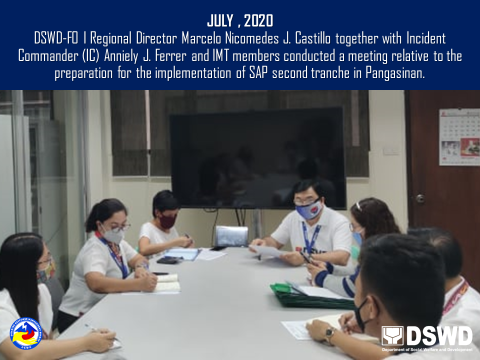 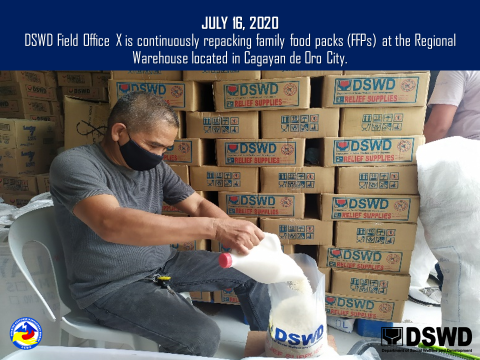 REGION / PROVINCE / MUNICIPALITY REGION / PROVINCE / MUNICIPALITY  COST OF ASSISTANCE  COST OF ASSISTANCE  COST OF ASSISTANCE  COST OF ASSISTANCE  COST OF ASSISTANCE REGION / PROVINCE / MUNICIPALITY REGION / PROVINCE / MUNICIPALITY  DSWD  LGUs  NGOs  OTHERS  GRAND TOTAL GRAND TOTALGRAND TOTAL 656,166,131.12  14,285,021,855.63  398,950,589.83  31,843,409.56  15,371,981,986.14 NCRNCR 116,927,387.60  1,633,868,218.85  365,410,000.00  -  2,116,205,606.45 Caloocan CityCaloocan City 9,649,200.00  200,000,000.00  42,100,000.00  -  251,749,200.00 Las PinasLas Pinas 3,007,450.00  41,838,500.00  14,625,000.00  -  59,470,950.00 Makati CityMakati City 4,730,000.00  30,306,750.00  6,250,000.00  -  41,286,750.00 Malabon CityMalabon City 6,353,800.00  1,543,580.00  36,507,500.00  -  44,404,880.00 Mandaluyong CityMandaluyong City 6,531,000.00  67,512,250.00  28,392,500.00  -  102,435,750.00 Manila CityManila City 12,913,854.00  -  37,442,500.00  -  50,356,354.00 Marikina cityMarikina city 6,645,360.00  1,032,500.00  -  -  7,677,860.00 Muntinlupa CityMuntinlupa City 4,739,000.00  414,551,435.00  -  -  419,290,435.00 NavotasNavotas 4,110,000.00  44,000,000.00  11,915,000.00  -  60,025,000.00 Paranaque CityParanaque City 7,679,750.00  345,309,803.85  -  -  352,989,553.85 Pasay CityPasay City 4,307,000.00  -  20,722,500.00  -  25,029,500.00 Pasig CityPasig City 4,934,460.00  260,000,000.00  -  -  264,934,460.00 Pateros Pateros  2,649,000.00  11,816,400.00  6,500,000.00  -  20,965,400.00 Taguig CityTaguig City 15,318,644.30  165,000,000.00  25,485,000.00  -  205,803,644.30 Quezon CityQuezon City 14,484,009.30  -  58,850,000.00  -  73,334,009.30 San Juan CitySan Juan City 2,603,660.00  18,000,000.00  7,500,000.00  -  28,103,660.00 Valenzuela CityValenzuela City 6,271,200.00  32,957,000.00  69,120,000.00  -  108,348,200.00 REGION IREGION I 21,672,861.58  662,655,203.57  3,724,418.03  20,931,692.56  708,984,175.74 Ilocos NorteIlocos Norte 4,661,110.50  205,619,107.85  3,496,678.00  -  213,776,896.35 PLGU Ilocos Norte 190,652.25  -  -  -  190,652.25 Adams 143,313.20  705,230.00  -  -  848,543.20 Bacarra 143,313.20  12,502,250.00  -  -  12,645,563.20 Badoc 143,313.20  7,820,000.00  -  -  7,963,313.20 Bangui 143,313.20  6,593,400.00  -  -  6,736,713.20 Banna (Espiritu) 143,313.20  6,042,257.50  -  -  6,185,570.70 CITY OF BATAC 377,140.00  14,088,050.00  -  -  14,465,190.00 Burgos 143,313.20  11,817,160.00  1,625,238.00  -  13,585,711.20 Carasi 143,313.20  318,288.00  4,000.00  -  465,601.20 Currimao 143,313.20  1,668,000.00  -  -  1,811,313.20 Dingras 143,313.20  8,733,094.84  -  -  8,876,408.04 Dumalneg 143,313.20  1,959,056.00  -  -  2,102,369.20 LAOAG CITY 358,283.00  26,213,560.00  -  -  26,571,843.00 Marcos 634,944.45  3,425,220.00  1,822,440.00  -  5,882,604.45 Nueva Era 143,313.20  2,398,750.00  45,000.00  -  2,587,063.20 Pagudpud 143,313.20  21,108,868.00  -  -  21,252,181.20 Paoay 377,140.00  9,309,819.00  -  -  9,686,959.00 Pasuquin 143,313.20  12,158,374.00  -  -  12,301,687.20 Piddig 143,313.20  9,767,260.00  -  -  9,910,573.20 Pinili 143,313.20  10,290,147.50  -  -  10,433,460.70 San Nicolas 143,313.20  2,706,360.00  -  -  2,849,673.20 Sarrat 143,313.20  7,033,088.00  -  -  7,176,401.20 Solsona 143,313.20  1,842,500.00  -  -  1,985,813.20 Vintar 143,313.20  27,118,375.01  -  -  27,261,688.21 Ilocos SurIlocos Sur 1,670,449.62  45,511,819.14  -  -  47,182,268.76 Alilem -  320,070.00  -  -  320,070.00 Banayoyo -  660,901.25  -  -  660,901.25 Bantay 377.14  471,200.00  -  -  471,577.14 Burgos  -  1,577,419.96  -  -  1,577,419.96 Cabugao 19,204.85  2,732,400.00  -  -  2,751,604.85 CITY OF CANDON 1,131.42  3,894,099.29  -  -  3,895,230.71 Caoayan 1,131.42  990,052.00  -  -  991,183.42 Cervantes -  407,400.00  -  -  407,400.00 Galimuyod -  1,108,849.10  -  -  1,108,849.10 Gregorio del Pilar (Concepcion) -  463,482.00  -  -  463,482.00 Lidlidda -  293,581.16  -  -  293,581.16 Magsingal 1,131.42  1,240,155.00  -  -  1,241,286.42 Nagbukel 754.28  651,700.00  -  -  652,454.28 Narvacan 379,779.98  2,154,668.00  -  -  2,534,447.98 Quirino (Angkaki) -  294,114.00  -  -  294,114.00 Salcedo (Baugen) -  605,542.08  -  -  605,542.08 San Emilio -  428,419.00  -  -  428,419.00 San Esteban 2,542.03  400,000.04  -  -  402,542.07 San Ildefonso -  2,536,523.50  -  -  2,536,523.50 San Juan (Lapog) 2,262.84  877,798.50  -  -  880,061.34 San Vicente -  1,076,500.00  -  -  1,076,500.00 Santa -  1,907,233.20  -  -  1,907,233.20 Santa Catalina 377.14  837,000.00  -  -  837,377.14 Santa Cruz 10,937.06  789,210.00  -  -  800,147.06 Santa Lucia -  1,399,813.06  -  -  1,399,813.06 Santa Maria 377.14  666,276.48  -  -  666,653.62 Santiago 377.14  1,393,707.80  -  -  1,394,084.94 Santo Domingo 377.14  -  -  -  377.14 Sigay 754.28  480,369.48  -  -  481,123.76 Sinait 754.28  3,395,324.31  -  -  3,396,078.59 Sugpon -  34,736.00  -  -  34,736.00 Suyo -  1,680,000.00  -  -  1,680,000.00 Tagudin 377,140.00  1,815,210.00  -  -  2,192,350.00 CITY OF VIGAN 871,040.06  7,928,063.93  -  -  8,799,103.99 La UnionLa Union 5,345,791.47  97,541,086.36  211,540.00  905,771.64  104,004,189.47 Agoo 379,682.03  6,887,410.00  -  -  7,267,092.03 Aringay 4,842.03  -  -  -  4,842.03 Bacnotan 92,613.60  7,473,058.53  -  -  7,565,672.13 Balaoan 377,140.00  2,044,875.00  -  -  2,422,015.00 Bangar 377,517.14  5,629,101.51  -  -  6,006,618.65 Bauang 377,140.00  2,748,346.00  -  -  3,125,486.00 Burgos -  564,060.00  -  78,135.00  642,195.00 Caba 377,140.00  1,780,800.00  -  -  2,157,940.00 Luna 377,140.00  4,948,530.00  -  -  5,325,670.00 Naguilian 377,894.28  -  -  -  377,894.28 Pugo 388,618.75  138,821.00  -  -  527,439.75 Rosario 389,680.20  12,000,731.60  104,200.00  -  12,494,611.80 CITY OF SAN FERNANDO 1,070,972.02  36,248,440.00  -  -  37,319,412.02 San Gabriel 377.14  -  -  -  377.14 San Juan 377,140.00  2,515,376.00  -  -  2,892,516.00 Santo Tomas 377,894.28  10,701,840.72  -  827,636.64  11,907,371.64 Santol -  2,038,281.00  -  -  2,038,281.00 Sudipen -  1,236,415.00  -  -  1,236,415.00 Tubao -  585,000.00  107,340.00  -  692,340.00 PangasinanPangasinan 9,995,509.99  313,983,190.22  16,200.03  20,025,920.92  344,020,821.16 Agno -  147,579.00  -  -  147,579.00 Aguilar 233,826.80  12,454,395.00  -  -  12,688,221.80 CITY OF ALAMINOS 377,140.00  57,596,719.00  -  -  57,973,859.00 Alcala -  11,405,000.00  -  -  11,405,000.00 Anda 377.14  11,594,316.00  -  -  11,594,693.14 Asingan 377,140.00  2,934,414.49  -  1,231,488.72  4,543,043.21 Balungao -  3,358,873.25  -  -  3,358,873.25 Bani -  5,500,000.00  -  -  5,500,000.00 Basista 377,140.00  3,728,603.99  -  -  4,105,743.99 Bautista -  2,484,300.00  -  -  2,484,300.00 Bayambang 377,140.00  2,466,800.00  -  -  2,843,940.00 Binalonan 377,140.00  872,915.00  -  -  1,250,055.00 Binmaley -  4,775,812.00  -  2,412,800.00  7,188,612.00 Bugallon 377,140.00  6,624,860.00  -  216,500.00  7,218,500.00  Burgos -  1,226,600.00  -  1,194,840.00  2,421,440.00 Calasiao 361,000.00  6,307,500.00  -  9,168,520.00  15,837,020.00 Dagupan City 378,271.42  53,431,500.00  -  -  53,809,771.42 Dasol 377.14  -  -  -  377.14 Infanta 377,140.00  -  -  -  377,140.00 Labrador 188,570.00  460,000.00  -  -  648,570.00 Laoac 377,140.00  2,634,428.90  -  -  3,011,568.90 LINGAYEN 371,131.42  5,635,020.00  -  -  6,006,151.42 Mabini -  1,373,600.00  -  -  1,373,600.00 Malasiqui 377,517.14  373,320.00  -  -  750,837.14 Manaoag 188,570.00  6,256,800.00  -  -  6,445,370.00 Mangaldan 188,570.00  18,340,000.00  -  -  18,528,570.00 Mangatarem 188,570.00  9,450.00  -  -  198,020.00 Mapandan 188,570.00  2,345,400.00  -  -  2,533,970.00 Natividad -  4,988,200.00  -  -  4,988,200.00 Pozzorubio 377,140.00  1,324,600.00  -  -  1,701,740.00 Rosales 1,233,644.32  6,418,314.57  -  -  7,651,958.89 San Carlos City 225,289.84  -  -  -  225,289.84 San Fabian 377,140.00  1,122,180.00  -  -  1,499,320.00 San Jacinto -  1,800,944.00  -  -  1,800,944.00 San Manuel 399,263.35  5,295,671.80  -  1,861,675.20  7,556,610.35 San Nicolas  -  3,841,200.00  -  -  3,841,200.00 San Quintin 377.14  2,028,000.00  -  -  2,028,377.14 Santa Barbara -  4,048,000.00  -  -  4,048,000.00 Santa Maria  -  2,278,900.00  -  745,000.00  3,023,900.00 Santo Tomas  377,140.00  -  -  -  377,140.00 Sison 188,570.00  400,783.00  -  -  589,353.00 Tayug 191,247.14  4,670,833.22  16,200.03  -  4,878,280.39 Umingan -  4,876,187.00  -  2,495,097.00  7,371,284.00 Urbiztondo 377,140.00  11,817,000.00  -  -  12,194,140.00 CITY OF URDANETA 377,517.14  31,775,750.00  -  700,000.00  32,853,267.14 Villasis 188,570.00  2,958,420.00  -  -  3,146,990.00 REGION IIREGION II 18,313,239.34  417,675,001.53  -  -  435,988,240.87 BatanesBatanes 134,382.08  -  -  -  134,382.08 PLGU Batanes 122,009.52  -  -  -  122,009.52 Basco 8,359.04  -  -  -  8,359.04 Itbayat 2,151.00  -  -  -  2,151.00 Uyugan 1,862.52  -  -  -  1,862.52 CagayanCagayan 4,657,660.42  75,884,258.01  -  -  80,541,918.43 PLGU Cagayan 712,491.69  -  -  -  712,491.69 Abulug 3,584.40  3,749,302.00  -  -  3,752,886.40 Alcala 260,279.32  3,047,906.00  -  -  3,308,185.32 Allacapan 1,433.76  1,674,278.00  -  -  1,675,711.76 Amulung 1,433.76  2,969,125.00  -  -  2,970,558.76 Aparri 445,899.36  14,693,978.00  -  -  15,139,877.36 Baggao 246,231.32  4,532,656.00  -  -  4,778,887.32 Ballesteros 621.00  865,896.00  -  -  866,517.00 Buguey 1,433.76  911,796.00  -  -  913,229.76 Calayan 1,387,185.00  1,057,264.00  -  -  2,444,449.00 Camalaniugan -  741,510.00  -  -  741,510.00 Claveria -  979,206.00  -  -  979,206.00 Enrile -  2,114,432.72  -  -  2,114,432.72 Gattaran 3,584.40  5,722,998.00  -  -  5,726,582.40 Gonzaga 716.88  2,376,742.00  -  -  2,377,458.88 Iguig 406,200.00  1,236,426.36  -  -  1,642,626.36 Lal-lo 39,428.40  1,319,248.00  -  -  1,358,676.40 Lasam 10,753.20  2,772,318.00  -  -  2,783,071.20 Pamplona 7,885.68  708,706.00  -  -  716,591.68 Peñablanca 716.88  4,549,527.64  -  -  4,550,244.52 Piat 716.88  4,837,430.60  -  -  4,838,147.48 Rizal 224,146.22  1,315,628.02  -  -  1,539,774.24 Sanchez-Mira 717.00  760,144.00  -  -  760,861.00 Santa Ana 2,949.60  1,057,264.00  -  -  1,060,213.60 Santa Praxedes 179,220.00  132,158.00  -  -  311,378.00 Santa Teresita 1,433.76  445,050.00  -  -  446,483.76 Santo Niño (Faire) 523,781.73  4,607,122.50  -  -  5,130,904.23 Solana 2,150.64  2,157,506.46  -  -  2,159,657.10 Tuao 716.88  847,501.00  -  -  848,217.88 Tuguegarao City 191,948.90  3,701,137.71  -  -  3,893,086.61 IsabelaIsabela 7,768,441.02  239,682,281.26  -  -  247,450,722.28 PLGU Isabela 212,261.80  -  -  -  212,261.80 Alicia 788,132.28  4,488,690.00  -  -  5,276,822.28 Angadanan 134,760.66  4,870,990.00  -  -  5,005,750.66 Aurora 153,617.66  970,490.00  -  -  1,124,107.66 Benito Soliven 142,022.54  1,014,065.00  -  -  1,156,087.54 Burgos 141,305.66  5,646,790.00  -  -  5,788,095.66 Cabagan 149,412.66  6,610,384.00  -  -  6,759,796.66 Cabatuan 134,760.66  2,520,372.67  -  -  2,655,133.33 City of Cauayan 330,902.96  72,423,584.00  -  -  72,754,486.96 Cordon 242,292.66  2,919,944.00  -  -  3,162,236.66 Delfin Albano (Magsaysay) 134,760.66  3,430,090.00  -  -  3,564,850.66 Dinapigue 697,448.42  613,696.00  -  -  1,311,144.42 Divilacan 188,526.66  936,413.16  -  -  1,124,939.82 Echague 125,454.00  4,272,662.00  -  -  4,398,116.00 Gamu 134,760.66  3,784,460.60  -  -  3,919,221.26 Ilagan 135,477.54  43,395,550.00  -  -  43,531,027.54 Jones 131,999.00  8,247,662.00  -  -  8,379,661.00 Luna 138,351.66  1,377,555.00  -  -  1,515,906.66 Maconacon 505,337.88  1,256,542.00  -  -  1,761,879.88 Mallig 154,763.16  4,873,780.00  -  -  5,028,543.16 Naguilian 271,688.12  1,366,859.92  -  -  1,638,548.04 Palanan 203,032.64  515,990.00  -  -  719,022.64 Quezon 134,760.66  774,690.00  -  -  909,450.66 Quirino 145,456.50  761,990.00  -  -  907,446.50 Ramon 191,075.56  7,839,880.00  -  -  8,030,955.56 Reina Mercedes 134,760.66  2,204,079.00  -  -  2,338,839.66 Roxas 134,760.66  1,831,490.00  -  -  1,966,250.66 San Agustin 212,804.54  2,813,017.92  -  -  3,025,822.46 San Guillermo 134,760.66  22,644,174.00  -  -  22,778,934.66 San Isidro 143,716.08  4,025,490.00  -  -  4,169,206.08 San Manuel 134,760.66  817,500.00  -  -  952,260.66 San Mariano 304,473.66  1,448,490.00  -  -  1,752,963.66 San Mateo 141,305.66  1,582,990.00  -  -  1,724,295.66 San Pablo 139,068.54  737,490.00  -  -  876,558.54 Santa Maria 138,351.66  618,490.00  -  -  756,841.66 City of Santiago 137,074.88  6,546,636.99  -  -  6,683,711.87 Santo Tomas 134,760.66  3,139,529.00  -  -  3,274,289.66 Tumauini 155,480.04  6,359,774.00  -  -  6,515,254.04 Nueva VizcayaNueva Vizcaya 4,805,911.26  81,703,040.26  -  -  86,508,951.52 PLGU Nueva Vizcaya 4,805,911.26  25,000,000.00  -  -  29,805,911.26 Alfonso Castaneda -  633,568.16  -  -  633,568.16 Ambaguio -  1,209,284.00  -  -  1,209,284.00 Aritao -  4,451,225.00  -  -  4,451,225.00 Bagabag -  3,111,493.00  -  -  3,111,493.00 Bambang -  7,207,244.00  -  -  7,207,244.00 Bayombong -  7,758,400.00  -  -  7,758,400.00 Diadi -  3,653,282.00  -  -  3,653,282.00 Dupax del Norte -  4,699,282.00  -  -  4,699,282.00 Dupax del Sur -  4,033,372.00  -  -  4,033,372.00 Kasibu -  4,811,740.78  -  -  4,811,740.78 Kayapa -  3,107,243.00  -  -  3,107,243.00  Quezon -  2,248,584.06  -  -  2,248,584.06 Santa Fe -  2,573,924.50  -  -  2,573,924.50 Solano -  3,929,529.10  -  -  3,929,529.10 Villaverde -  3,274,868.66  -  -  3,274,868.66 QuirinoQuirino 946,844.56  20,405,422.00  -  -  21,352,266.56 PLGU Quirino 946,844.56  -  -  -  946,844.56 Aglipay -  4,852,771.00  -  -  4,852,771.00 Cabarroguis -  4,647,577.50  -  -  4,647,577.50 Diffun -  3,032,197.50  -  -  3,032,197.50 Maddela -  2,071,680.00  -  -  2,071,680.00 Nagtipunan -  3,990,996.00  -  -  3,990,996.00 Saguday -  1,810,200.00  -  -  1,810,200.00 REGION IIIREGION III 27,416,268.30  832,966,835.05  -  -  860,383,103.35 AuroraAurora 1,249,938.50  64,251,321.53  -  -  65,501,260.03 PLGU Aurora -  766,977.00  -  -  766,977.00 Baler 150,751.00  15,519,120.00  -  -  15,669,871.00 Casiguran 185,265.00  6,458,914.00  -  -  6,644,179.00 Dilasag 128,880.00  11,259,550.95  -  -  11,388,430.95 Dinalungan 80,550.00  1,319,964.00  -  -  1,400,514.00 Dingalan 193,000.00  4,007,082.69  -  -  4,200,082.69 Dipaculao 149,017.50  6,671,712.04  -  -  6,820,729.54 Maria Aurora 181,237.50  5,945,105.00  -  -  6,126,342.50 San Luis 181,237.50  12,302,895.85  -  -  12,484,133.35 BataanBataan 1,783,670.13  14,783,762.30  -  -  16,567,432.43 Abucay 74,504.00  -  -  -  74,504.00 Bagac 124,566.00  2,631,375.00  -  -  2,755,941.00 City of Balanga 194,972.40  8,606,000.00  -  -  8,800,972.40 Dinalupihan 250,768.00  -  -  -  250,768.00 Hermosa 215,471.25  1,362,897.30  -  -  1,578,368.55 Limay 118,579.98  -  -  -  118,579.98 Morong 164,500.00  2,183,490.00  -  -  2,347,990.00 Orani 142,434.00  -  -  -  142,434.00 Orion 200,000.00  -  -  -  200,000.00 Pilar 189,556.50  -  -  -  189,556.50 Samal 108,318.00  -  -  -  108,318.00 BulacanBulacan 7,270,225.02  282,880,782.68  -  -  290,151,007.70 Angat 360.78  5,285,280.00  -  -  5,285,640.78 Balagtas (Bigaa) 390,249.68  9,543,750.00  -  -  9,933,999.68 Baliuag 956,535.58  28,386,000.00  -  -  29,342,535.58 Bocaue 241,185.84  5,572,000.00  -  -  5,813,185.84  Bulacan 141,868.08  10,251,500.00  -  -  10,393,368.08 Bustos 115,144.53  6,250,885.68  -  -  6,366,030.21 Calumpit 158,666.92  30,386,000.00  -  -  30,544,666.92 Doña Remedios Trinidad 216,200.00  1,749,440.00  -  -  1,965,640.00 Guiguinto 152,986.08  10,240,000.00  -  -  10,392,986.08 Hagonoy 345,072.81  22,249,826.00  -  -  22,594,898.81 City of Malolos 246,258.18  7,700,000.00  -  -  7,946,258.18 Marilao 342,896.82  14,061,600.00  -  -  14,404,496.82 City of Meycauayan 331,013.18  19,242,800.00  -  -  19,573,813.18 Norzagaray 409,442.04  1,549,219.00  -  -  1,958,661.04 Obando 150,642.42  5,000,000.00  -  -  5,150,642.42 Pandi 172,799.78  21,861,000.00  -  -  22,033,799.78 Paombong 95,518.74  2,550,000.00  -  -  2,645,518.74 Plaridel 143,525.46  15,461,820.00  -  -  15,605,345.46 Pulilan 150,821.58  10,826,000.00  -  -  10,976,821.58 San Ildefonso 343,821.56  19,984,181.00  -  -  20,328,002.56 City of San Jose del Monte 897,871.44  18,897,120.00  -  -  19,794,991.44 San Miguel 659,275.68  199,361.00  -  -  858,636.68 San Rafael 244,437.06  11,111,000.00  -  -  11,355,437.06 Santa Maria 363,630.78  4,522,000.00  -  -  4,885,630.78 Nueva EcijaNueva Ecija 5,999,263.75  162,946,897.89  -  -  168,946,161.64 Aliaga 249,860.00  -  -  -  249,860.00 Bongabon 241,650.00  4,409,575.25  -  -  4,651,225.25 Cabanatuan City 604,125.00  47,997,200.00  -  -  48,601,325.00 Cabiao 343,207.50  17,647,200.00  -  -  17,990,407.50 Carranglan 352,406.25  100,000.00  -  -  452,406.25 Cuyapo 312,131.25  4,434,740.00  -  -  4,746,871.25 Gabaldon (Bitulok & Sabani) -  3,799,910.00  -  -  3,799,910.00 General Mamerto Natividad 213,457.50  2,419,550.00  -  -  2,633,007.50 General Tinio (Papaya) 289,500.00  1,299,550.00  -  -  1,589,050.00 Jaen 302,062.50  2,803,200.00  -  -  3,105,262.50 Laur -  2,500,000.00  -  -  2,500,000.00 Licab 153,760.00  -  -  -  153,760.00 Nampicuan 80,550.00  -  -  -  80,550.00 Palayan City 120,825.00  4,536,020.64  -  -  4,656,845.64 Pantabangan 140,962.50  463,750.00  -  -  604,712.50 Peñaranda 120,825.00  8,646,456.00  -  -  8,767,281.00 Rizal 341,700.00  -  -  -  341,700.00 San Antonio -  4,054,380.00  -  -  4,054,380.00 San Isidro 161,100.00  912,800.00  -  -  1,073,900.00 San Jose City 422,887.50  1,209,222.00  -  -  1,632,109.50 San Leonardo 161,100.00  3,450,000.00  -  -  3,611,100.00 Santa Rosa 370,530.00  24,404,040.00  -  -  24,774,570.00 Science City of Muñoz 380,598.75  9,404,199.00  -  -  9,784,797.75 Talavera 302,062.50  17,190,000.00  -  -  17,492,062.50 Talugtug 140,962.50  72,225.00  -  -  213,187.50 Zaragoza 193,000.00  1,192,880.00  -  -  1,385,880.00 PampangaPampanga 4,769,904.80  78,125,216.65  -  -  82,895,121.45 Angeles City 554,521.12  -  -  -  554,521.12 Apalit 12,988.08  1,958,100.00  -  -  1,971,088.08 Arayat 1,082.34  -  -  -  1,082.34 Bacolor 144,439.60  -  -  -  144,439.60 Candaba 814,549.68  -  -  -  814,549.68 Floridablanca 1,025,400.00  596,070.00  -  -  1,621,470.00 Guagua 2,525.46  948,000.00  -  -  950,525.46 Lubao 1,443.12  -  -  -  1,443.12 Mabalacat 408,696.96  -  -  -  408,696.96 Macabebe 2,525.46  -  -  -  2,525.46 Magalang 4,690.14  -  -  -  4,690.14 Masantol 230,640.00  5,346,260.00  -  -  5,576,900.00 Mexico 6,133.26  5,392,223.00  -  -  5,398,356.26 Minalin 133,570.14  4,815,700.00  -  -  4,949,270.14 Porac 228,139.88  15,529,050.00  -  -  15,757,189.88 City of San Fernando 339,133.20  26,869,000.00  -  -  27,208,133.20 San Luis 228,550.98  -  -  -  228,550.98 San Simon 234,283.02  9,653,289.59  -  -  9,887,572.61 Santa Ana 122,628.90  2,400,000.00  -  -  2,522,628.90 Santa Rita 360.78  2,976,050.00  -  -  2,976,410.78 Santo Tomas 272,881.12  1,641,474.06  -  -  1,914,355.18 Sasmuan (Sexmoan) 721.56  -  -  -  721.56 TarlacTarlac 5,387,774.45  161,219,500.00  -  -  166,607,274.45 Anao 86,048.00  3,088,500.00  -  -  3,174,548.00 Bamban 172,096.00  2,253,500.00  -  -  2,425,596.00 Camiling 288,000.00  13,800,000.00  -  -  14,088,000.00 Capas 812,385.00  9,281,000.00  -  -  10,093,385.00 Concepcion 470,000.00  23,382,000.00  -  -  23,852,000.00 Gerona 439,010.00  25,276,250.00  -  -  25,715,260.00 La Paz 407,362.30  3,320,000.00  -  -  3,727,362.30 Mayantoc 227,467.80  8,805,650.00  -  -  9,033,117.80 Moncada 253,732.50  1,610,500.00  -  -  1,864,232.50 Paniqui 227,291.40  7,200,000.00  -  -  7,427,291.40 Pura 121,858.00  1,052,000.00  -  -  1,173,858.00 Ramos 165,548.00  1,670,700.00  -  -  1,836,248.00 San Clemente 80,550.00  621,300.00  -  -  701,850.00 San Manuel 228,437.25  1,952,500.00  -  -  2,180,937.25 Santa Ignacia 253,953.00  7,500,600.00  -  -  7,754,553.00 City of Tarlac 798,501.00  50,000,000.00  -  -  50,798,501.00 Victoria 355,534.20  405,000.00  -  -  760,534.20 ZambalesZambales 955,491.65  68,759,354.00  -  -  69,714,845.65 Botolan 346,365.00  6,787,200.00  -  -  7,133,565.00 Candelaria 108,234.00  1,537,120.00  -  -  1,645,354.00 Castillejos -  2,800,000.00  -  -  2,800,000.00 Iba -  10,462,208.00  -  -  10,462,208.00 Olongapo City 211,142.00  20,000,000.00  -  -  20,211,142.00  San Antonio -  7,247,520.00  -  -  7,247,520.00 San Felipe -  7,000,000.00  -  -  7,000,000.00 San Marcelino -  7,000,000.00  -  -  7,000,000.00 San Narciso -  1,977,846.00  -  -  1,977,846.00 Santa Cruz 289,750.65  3,947,460.00  -  -  4,237,210.65 CALABARZONCALABARZON 91,234,487.24  8,599,508,513.33  22,804,054.80  -  8,713,547,055.37 BatangasBatangas 46,426,870.50  1,813,386,498.67  1,533,000.00  -  1,861,346,369.17 PLGU BatangasPLGU Batangas 111,000.00  354,639,856.30  -  -  354,750,856.30 Agoncillo 1,787,750.00  12,983,724.90  -  -  14,771,474.90 Alitagtag 1,133,762.50  9,918,392.13  -  -  11,052,154.63 Balayan 1,012,675.00  56,662,918.90  -  -  57,675,593.90 Balete 2,841,830.00  13,762,657.17  1,533,000.00  -  18,137,487.17 Batangas City 1,659,475.00  230,379,422.09  -  -  232,038,897.09 Bauan 905,095.00  38,882,964.40  -  -  39,788,059.40 Calaca 893,875.00  72,493,446.01  -  -  73,387,321.01 Calatagan 1,787,750.00  16,952,210.71  -  -  18,739,960.71 Cuenca 893,875.00  20,333,112.02  -  -  21,226,987.02 Ibaan 2,933,642.50  12,908,317.57  -  -  15,841,960.07 Laurel 3,333,750.00  15,549,766.88  -  -  18,883,516.88 Lemery 917,437.00  36,035,555.87  -  -  36,952,992.87 Lian 893,875.00  15,753,451.46  -  -  16,647,326.46 Lipa City 1,933,610.00  237,934,938.77  -  -  239,868,548.77 Lobo 893,875.00  13,656,108.03  -  -  14,549,983.03 Mabini 1,787,750.00  15,012,512.45  -  -  16,800,262.45 Malvar 893,875.00  11,396,953.99  -  -  12,290,828.99 Mataas Na Kahoy 893,875.00  20,157,202.41  -  -  21,051,077.41 Nasugbu 893,875.00  16,495,715.40  -  -  17,389,590.40 Padre Garcia 893,875.00  10,685,612.30  -  -  11,579,487.30 Rosario 893,875.00  25,614,807.20  -  -  26,508,682.20 San Jose 893,875.00  18,940,593.43  -  -  19,834,468.43 San Juan 1,555,342.50  31,801,502.20  -  -  33,356,844.70 San Luis 893,875.00  12,973,208.94  -  -  13,867,083.94 San Nicolas 1,787,750.00  16,107,824.74  -  -  17,895,574.74 San Pascual 903,225.00  30,761,847.23  -  -  31,665,072.23 Santa Teresita 893,875.00  17,835,630.13  -  -  18,729,505.13 Santo Tomas 916,315.00  139,451,577.58  -  -  140,367,892.58 Taal 1,787,750.00  29,940,477.99  -  -  31,728,227.99 Talisay 1,881,250.00  14,381,089.22  -  -  16,262,339.22 City of Tanauan 988,123.00  187,532,719.48  -  -  188,520,842.48 Taysan 1,053,463.00  20,740,525.70  -  -  21,793,988.70 Tingloy 1,787,750.00  8,699,281.29  -  -  10,487,031.29 Tuy 893,875.00  26,010,573.78  -  -  26,904,448.78 CaviteCavite 10,638,649.00  2,366,377,823.06  7,754,076.80  -  2,384,770,548.86 PLGU CavitePLGU Cavite -  363,325,414.20  7,754,076.80  -  371,079,491.00 Alfonso 418,880.00  29,659,902.27  -  -  30,078,782.27 Amadeo 374,000.00  27,604,619.65  -  -  27,978,619.65 Bacoor 582,977.00  225,061,839.20  -  -  225,644,816.20 Carmona 572,000.00  132,376,052.34  -  -  132,948,052.34 Cavite City 374,000.00  63,381,840.23  -  -  63,755,840.23 Dasmariñas 1,150,380.00  284,881,685.68  -  -  286,032,065.68 Gen. Mariano Alvarez 609,444.00  34,936,759.10  -  -  35,546,203.10 General Emilio Aguinaldo 374,000.00  14,181,924.73  -  -  14,555,924.73 General Trias 430,100.00  231,659,721.89  -  -  232,089,821.89 Imus 399,058.00  219,353,084.41  -  -  219,752,142.41 Indang 374,000.00  30,744,655.24  -  -  31,118,655.24 Kawit 374,000.00  33,898,690.82  -  -  34,272,690.82 Magallanes 374,000.00  13,390,182.68  -  -  13,764,182.68 Maragondon 374,000.00  18,137,583.71  -  -  18,511,583.71 Mendez (MENDEZ-NUÑEZ) 374,000.00  17,924,466.82  -  -  18,298,466.82 Naic 654,500.00  32,981,271.28  -  -  33,635,771.28 Noveleta 374,000.00  19,726,420.99  -  -  20,100,420.99 Rosario 374,000.00  58,335,010.22  -  -  58,709,010.22 Silang 410,828.00  121,153,615.28  -  -  121,564,443.28 Tagaytay City 456,038.00  192,093,543.18  -  -  192,549,581.18 Tanza 392,216.00  80,866,727.77  -  -  81,258,943.77 Ternate 374,000.00  15,593,421.82  -  -  15,967,421.82 Trece Martires City 448,228.00  105,109,389.55  -  -  105,557,617.55 LagunaLaguna 11,052,981.74  1,931,633,806.39  -  -  1,942,686,788.13 PLGU LagunaPLGU Laguna -  288,248,980.76  -  -  288,248,980.76 Alaminos 235,000.00  14,637,850.00  -  -  14,872,850.00 Bay 329,000.00  34,042,828.00  -  -  34,371,828.00 Biñan 708,210.00  175,719,443.11  -  -  176,427,653.11 Cabuyao 418,760.00  129,651,872.86  -  -  130,070,632.86 City of Calamba 624,130.00  290,218,663.86  -  -  290,842,793.86 Calauan 282,000.00  17,577,690.15  -  -  17,859,690.15 Cavinti 235,000.00  19,646,220.76  -  -  19,881,220.76 Famy 235,000.00  11,899,402.21  -  -  12,134,402.21 Kalayaan 235,000.00  14,850,169.82  -  -  15,085,169.82 Liliw 235,000.00  15,429,595.42  -  -  15,664,595.42 Los Baños 425,528.00  37,168,328.24  -  -  37,593,856.24 Luisiana 235,000.00  14,089,317.23  -  -  14,324,317.23 Lumban 235,000.00  18,159,979.42  -  -  18,394,979.42 Mabitac 235,000.00  8,307,402.03  -  -  8,542,402.03 Magdalena 235,000.00  18,160,485.73  -  -  18,395,485.73 Majayjay 247,690.00  16,930,063.73  -  -  17,177,753.73 Nagcarlan 235,000.00  34,871,686.61  -  -  35,106,686.61 Paete 416,210.00  17,243,459.70  -  -  17,659,669.70 Pagsanjan 329,000.00  29,646,343.58  -  -  29,975,343.58 Pakil 235,000.00  12,796,737.60  -  -  13,031,737.60 Pangil 635,182.00  13,007,984.50  -  -  13,643,166.50 Pila 1,067,420.00  15,076,086.53  -  -  16,143,506.53 Rizal 416,210.00  9,341,111.18  -  -  9,757,321.18 San Pablo City 441,200.00  114,246,769.92  -  -  114,687,969.92 San Pedro 396,320.00  124,010,713.56  -  -  124,407,033.56 Santa Cruz 385,100.00  62,058,369.08  -  -  62,443,469.08 Santa Maria 235,000.00  15,796,352.83  -  -  16,031,352.83 City of Santa Rosa 609,231.74  329,553,634.76  -  -  330,162,866.50 Siniloan 266,790.00  13,963,569.96  -  -  14,230,359.96 Victoria 235,000.00  15,282,693.25  -  -  15,517,693.25 QuezonQuezon 16,737,446.00  1,047,845,328.51  -  -  1,064,582,774.51 PLGU QuezonPLGU Quezon 564,000.00  130,204,446.96  -  -  130,768,446.96 Agdangan 282,000.00  10,158,419.50  -  -  10,440,419.50 Alabat 1,175,000.00  9,664,114.22  -  -  10,839,114.22 Atimonan 235,000.00  31,454,704.74  -  -  31,689,704.74 Buenavista -  14,033,596.30  -  -  14,033,596.30 Burdeos 844,000.00  6,961,240.95  -  -  7,805,240.95 Calauag 470,000.00  25,924,357.12  -  -  26,394,357.12 Candelaria 470,000.00  36,961,844.36  -  -  37,431,844.36 Catanauan 470,000.00  32,967,920.51  -  -  33,437,920.51 Dolores -  18,978,887.31  -  -  18,978,887.31 General Luna 470,000.00  20,305,450.20  -  -  20,775,450.20 General Nakar 17,028.00  20,216,099.62  -  -  20,233,127.62 Guinayangan -  11,836,351.50  -  -  11,836,351.50 Gumaca 470,000.00  20,558,417.77  -  -  21,028,417.77 Infanta -  16,947,579.42  -  -  16,947,579.42 Jomalig 844,000.00  7,174,401.18  -  -  8,018,401.18 Lopez -  44,427,123.11  -  -  44,427,123.11 Lucban 282,000.00  20,935,788.55  -  -  21,217,788.55 Lucena City 554,150.00  101,855,841.65  -  -  102,409,991.65 Macalelon 470,000.00  9,277,604.00  -  -  9,747,604.00 Mauban 470,000.00  44,697,278.76  -  -  45,167,278.76 Mulanay 470,000.00  24,906,503.02  -  -  25,376,503.02 Padre Burgos 380,952.00  13,999,273.24  -  -  14,380,225.24 Pagbilao 470,000.00  35,633,718.87  -  -  36,103,718.87 Panukulan 703,000.00  8,897,609.69  -  -  9,600,609.69 Patnanungan 703,000.00  13,015,641.17  -  -  13,718,641.17 Perez 940,000.00  8,858,863.44  -  -  9,798,863.44 Pitogo 376,000.00  10,112,677.64  -  -  10,488,677.64 Plaridel 235,000.00  6,609,690.61  -  -  6,844,690.61 Polillo 703,000.00  13,952,627.77  -  -  14,655,627.77 Quezon 940,000.00  8,102,232.23  -  -  9,042,232.23 Real 235,000.00  18,692,171.79  -  -  18,927,171.79 Sampaloc -  14,967,001.00  -  -  14,967,001.00 San Andres -  13,092,389.61  -  -  13,092,389.61 San Antonio 235,000.00  8,926,202.11  -  -  9,161,202.11 San Francisco (Aurora) 611,000.00  27,525,190.80  -  -  28,136,190.80 San Narciso 601,600.00  14,922,133.88  -  -  15,523,733.88 Sariaya 247,716.00  29,325,087.33  -  -  29,572,803.33 Tagkawayan -  20,839,030.34  -  -  20,839,030.34 City of Tayabas 235,000.00  73,509,410.00  -  -  73,744,410.00 Tiaong 235,000.00  34,690,158.59  -  -  34,925,158.59 Unisan 329,000.00  11,726,247.65  -  -  12,055,247.65 RizalRizal 6,378,540.00  1,440,265,056.70  13,516,978.00  -  1,460,160,574.70 PLGU RizalPLGU Rizal 111,000.00  313,281,533.50  13,516,978.00  -  326,909,511.50 Angono 26,180.00  30,971,662.87  -  -  30,997,842.87 City of Antipolo 219,780.00  400,881,356.33  -  -  401,101,136.33 Baras 6,336.00  40,931,270.70  -  -  40,937,606.70 Binangonan 56,100.00  78,602,578.39  -  -  78,658,678.39 Cainta 623,904.00  141,383,657.44  -  -  142,007,561.44 Cardona -  29,279,201.39  -  -  29,279,201.39 Jala-Jala -  22,392,821.06  -  -  22,392,821.06 Morong 198,000.00  29,226,860.75  -  -  29,424,860.75 Pililla 180,000.00  27,610,800.87  -  -  27,790,800.87 Rodriguez (Montalban) 4,190,436.00  75,680,504.25  -  -  79,870,940.25 San Mateo 180,000.00  88,778,393.14  -  -  88,958,393.14 Tanay 208,800.00  44,013,520.57  -  -  44,222,320.57 Taytay 364,540.00  89,003,407.15  -  -  89,367,947.15 Teresa 13,464.00  28,227,488.29  -  -  28,240,952.29 MIMAROPAMIMAROPA 19,957,752.50  124,402,148.49  -  -  144,359,900.99 MarinduqueMarinduque 2,434,787.50  18,910,414.27  -  -  21,345,201.77 PLGU MarinduquePLGU Marinduque -  6,378,771.20  -  -  6,378,771.20 Boac 498,600.00  4,259,188.00  -  -  4,757,788.00 Buenavista 180,000.00  1,266,714.96  -  -  1,446,714.96 Gasan 89,387.50  2,945,115.11  -  -  3,034,502.61 Mogpog 361,800.00  -  -  -  361,800.00 Santa Cruz 900,000.00  2,000,000.00  -  -  2,900,000.00 Torrijos 405,000.00  2,060,625.00  -  -  2,465,625.00 Occidental MindoroOccidental Mindoro 1,899,575.00  3,077,288.22  -  -  4,976,863.22 PLGU Occidental Mindoro -  3,077,288.22  -  -  3,077,288.22 Abra de Ilog 85,500.00  -  -  -  85,500.00 Calintaan 12,600.00  -  -  -  12,600.00 Lubang 178,775.00  -  -  -  178,775.00 Magsaysay 61,650.00  -  -  -  61,650.00 Mamburao 9,000.00  -  -  -  9,000.00 Paluan 241,200.00  -  -  -  241,200.00 Sablayan 625,500.00  -  -  -  625,500.00 San Jose 685,350.00  -  -  -  685,350.00 Oriental MindoroOriental Mindoro 6,542,100.00  1,322,000.00  -  -  7,864,100.00 Baco 450,000.00  1,322,000.00  -  -  1,772,000.00 Bansud 450,000.00  -  -  -  450,000.00 Bongabong 450,000.00  -  -  -  450,000.00 Bulalacao (San Pedro) 450,000.00  -  -  -  450,000.00 City of Calapan 17,100.00  -  -  -  17,100.00 Gloria 450,000.00  -  -  -  450,000.00 Mansalay 450,000.00  -  -  -  450,000.00 Naujan 450,000.00  -  -  -  450,000.00 Pinamalayan 675,000.00  -  -  -  675,000.00 Pola 450,000.00  -  -  -  450,000.00 Puerto Galera 450,000.00  -  -  -  450,000.00 Roxas 450,000.00  -  -  -  450,000.00 San Teodoro 450,000.00  -  -  -  450,000.00 Socorro 450,000.00  -  -  -  450,000.00 Victoria 450,000.00  -  -  -  450,000.00 PalawanPalawan 4,586,400.00  96,254,946.00  -  -  100,841,346.00 PLGU Palawan -  96,254,946.00  -  -  96,254,946.00 Bataraza 453,600.00  -  -  -  453,600.00 Busuanga 132,750.00  -  -  -  132,750.00 Coron 1,183,950.00  -  -  -  1,183,950.00 Culion 900,000.00  -  -  -  900,000.00 Magsaysay 180,000.00  -  -  -  180,000.00 Puerto Princesa City 314,550.00  -  -  -  314,550.00 Rizal (Marcos) 1,143,000.00  -  -  -  1,143,000.00 Roxas 278,550.00  -  -  -  278,550.00 RomblonRomblon 4,494,890.00  4,837,500.00  -  -  9,332,390.00 PLGU RomblonPLGU Romblon -  4,837,500.00  -  -  4,837,500.00 Alcantara 311,400.00  -  -  -  311,400.00 Banton 225,000.00  -  -  -  225,000.00 Cajidiocan 148,950.00  -  -  -  148,950.00 Calatrava 229,500.00  -  -  -  229,500.00 Concepcion 29,250.00  -  -  -  29,250.00 Corcuera 69,300.00  -  -  -  69,300.00 Ferrol 188,550.00  -  -  -  188,550.00 Looc 192,150.00  -  -  -  192,150.00 Magdiwang 136,800.00  -  -  -  136,800.00 Odiongan 418,050.00  -  -  -  418,050.00 Romblon 1,038,150.00  -  -  -  1,038,150.00 San Agustin 161,550.00  -  -  -  161,550.00 San Andres 269,100.00  -  -  -  269,100.00 San Fernando 135,000.00  -  -  -  135,000.00 San Jose 259,200.00  -  -  -  259,200.00 Santa Fe 305,675.00  -  -  -  305,675.00 Santa Maria (Imelda) 377,265.00  -  -  -  377,265.00 REGION VREGION V 38,249,425.71  340,453,361.37  3,076,950.00  -  381,779,737.08 AlbayAlbay 6,481,496.62  60,803,281.10  1,445,750.00  -  68,730,527.72 Bacacay 339,865.16  -  -  -  339,865.16 Camalig 308,781.72  623,500.00  -  -  932,281.72 Daraga (Locsin) 379,452.56  1,800,000.00  1,356,400.00  -  3,535,852.56 Guinobatan 388,836.24  1,515,400.00  89,350.00  -  1,993,586.24 Legazpi City 2,350.00  26,501,073.00  -  -  26,503,423.00 Libon 490,297.28  4,150,736.10  -  -  4,641,033.38 City of Ligao 909,450.00  -  -  -  909,450.00 Malilipot 146,033.52  -  -  -  146,033.52 Malinao 268,021.36  8,009,400.00  -  -  8,277,421.36 Manito 142,221.40  -  -  -  142,221.40 Oas 576,025.44  1,253,262.00  -  -  1,829,287.44 Pio Duran 827,565.64  -  -  -  827,565.64 Polangui 397,926.68  321,750.00  -  -  719,676.68 Rapu-Rapu 262,743.04  -  -  -  262,743.04 Santo Domingo (Libog) 248,630.00  4,075,000.00  -  -  4,323,630.00 City of Tabaco 555,689.80  9,711,460.00  -  -  10,267,149.80 Tiwi 237,606.78  2,841,700.00  -  -  3,079,306.78 Camarines NorteCamarines Norte 4,225,919.83  83,370,543.08  -  -  87,596,462.91 PLGU Camarines Norte 301,166.56  -  -  -  301,166.56 Basud 178,583.16  10,182,787.80  -  -  10,361,370.96 Capalonga 401,380.00  -  -  -  401,380.00 Daet 254,532.32  24,083,067.00  -  -  24,337,599.32 Jose Panganiban 549,430.00  -  -  -  549,430.00 Labo 822,500.00  7,972,120.00  -  -  8,794,620.00 Mercedes 357,687.43  -  -  -  357,687.43 Paracale 401,106.72  8,980,594.00  -  -  9,381,700.72 San Lorenzo Ruiz (Imelda) 92,430.00  16,910,719.65  -  -  17,003,149.65 San Vicente 64,490.94  1,574,765.00  -  -  1,639,255.94 Santa Elena 244,660.02  4,466,180.88  -  -  4,710,840.90 Talisay 127,902.68  4,800,308.75  -  -  4,928,211.43 Vinzons 430,050.00  4,400,000.00  -  -  4,830,050.00 Camarines SurCamarines Sur 17,633,277.97  117,814,704.37  50,000.00  -  135,497,982.34 PLGU Cam Sur 1,380,807.28  -  -  -  1,380,807.28 Baao 302,623.68  32,565,991.36  -  -  32,868,615.04 Balatan 536,374.94  916,600.00  -  -  1,452,974.94 Bato 293,240.00  1,812,942.00  -  -  2,106,182.00 Bombon 117,617.76  374,528.00  -  -  492,145.76 Buhi 651,620.22  11,875,000.00  -  -  12,526,620.22 Bula 545,867.07  7,408,809.70  -  -  7,954,676.77 Cabusao 137,220.72  1,850,040.00  -  -  1,987,260.72 Calabanga 514,342.96  7,336,000.00  -  -  7,850,342.96 Camaligan 74,482.96  1,048,400.00  -  -  1,122,882.96 Canaman 159,522.56  2,086,900.00  -  -  2,246,422.56 Caramoan 437,126.16  4,212,750.00  -  -  4,649,876.16 Del Gallego 509,414.68  500,000.00  -  -  1,009,414.68 Gainza -  530,000.00  -  -  530,000.00 Garchitorena 222,569.16  1,375,000.00  -  -  1,597,569.16 Goa 791,422.48  1,875,000.00  -  -  2,666,422.48 Iriga City 545,490.06  -  -  -  545,490.06 Lagonoy 560,430.04  4,519,200.00  -  -  5,079,630.04 Libmanan 1,178,458.20  237,500.00  50,000.00  -  1,465,958.20 Lupi 284,242.92  1,162,625.00  -  -  1,446,867.92 Magarao 120,814.88  625,000.00  -  -  745,814.88 Milaor 142,807.88  971,700.00  -  -  1,114,507.88 Minalabac 310,558.80  3,345,000.00  -  -  3,655,558.80 Nabua 429,371.53  1,200,000.00  -  -  1,629,371.53 Naga City 656,120.00  5,000,000.00  -  -  5,656,120.00 Ocampo 791,480.00  4,621,000.00  -  -  5,412,480.00 Pamplona 258,608.28  1,600,000.00  -  -  1,858,608.28 Pasacao 447,955.69  221,848.31  -  -  669,804.00 Pili 384,730.88  5,800,000.00  -  -  6,184,730.88 Presentacion (Parubcan) 177,703.44  -  -  -  177,703.44 Ragay 380,918.76  642,160.00  -  -  1,023,078.76 Sagñay 381,126.78  -  -  -  381,126.78  San fernando 197,057.28  5,161,280.00  -  -  5,358,337.28 Sipocot 388,249.76  -  -  -  388,249.76 Siruma 441,152.72  939,430.00  -  -  1,380,582.72 Tigaon 856,264.32  -  -  -  856,264.32 Tinambac 2,025,483.12  6,000,000.00  -  -  8,025,483.12 CatanduanesCatanduanes 1,424,857.38  2,802,559.00  -  -  4,227,416.38 PLGU Catanduanes 1,424,857.38  -  -  -  1,424,857.38 Baras -  2,250,000.00  -  -  2,250,000.00 Caramoran -  276,759.00  -  -  276,759.00 San Miguel -  275,800.00  -  -  275,800.00 MasbateMasbate 1,213,841.32  32,460,329.52  -  -  33,674,170.84 PLGU Masbate -  4,437,500.00  -  -  4,437,500.00 Aroroy -  485,000.00  -  -  485,000.00 Baleno 116,151.00  373,276.00  -  -  489,427.00 Balud -  625,215.00  -  -  625,215.00 Batuan -  230,000.00  -  -  230,000.00 Cataingan -  516,026.50  -  -  516,026.50 Cawayan 174,226.50  1,599,680.00  -  -  1,773,906.50 Claveria -  111,370.00  -  -  111,370.00 Dimasalang 136,500.00  826,887.00  -  -  963,387.00 Esperanza 96,792.50  462,306.50  -  -  559,099.00 Mandaon -  4,467,300.00  -  -  4,467,300.00 City of Masbate 154,420.00  4,613,730.00  -  -  4,768,150.00 Milagros -  2,885,148.00  -  -  2,885,148.00 Mobo 102,634.00  3,695,295.00  -  -  3,797,929.00 Monreal 96,792.50  -  -  -  96,792.50 Palanas -  2,792,773.85  -  -  2,792,773.85 Pio V. Corpuz (Limbuhan) -  924,449.00  -  -  924,449.00 Placer -  700,000.00  -  -  700,000.00 San Fernando 195,535.00  1,813,700.85  -  -  2,009,235.85 San Jacinto -  139,348.00  -  -  139,348.00 Uson 140,789.82  761,323.82  -  -  902,113.64 SorsogonSorsogon 7,270,032.59  43,201,944.30  1,581,200.00  -  52,053,176.89 PLGU SorsogonPLGU Sorsogon 3,194,155.61  -  -  -  3,194,155.61 Barcelona 142,498.44  167,500.00  -  -  309,998.44 Bulan 531,057.64  2,327,650.00  -  -  2,858,707.64 Bulusan 125,213.48  1,312,170.00  -  -  1,437,383.48 Casiguran 206,672.72  2,581,544.00  -  -  2,788,216.72 Castilla 478,594.62  9,318,575.00  350,000.00  -  10,147,169.62 Donsol 286,202.24  2,699,050.00  513,750.00  -  3,499,002.24 Gubat 446,030.00  5,495,950.00  252,000.00  -  6,193,980.00 Irosin 282,096.88  3,152,700.00  -  -  3,434,796.88 Juban 200,282.92  1,295,000.00  169,250.00  -  1,664,532.92 Magallanes -  270,000.00  -  -  270,000.00 Matnog -  3,065,400.00  296,200.00  -  3,361,600.00 Pilar 590,162.08  2,500,000.00  -  -  3,090,162.08 Prieto Diaz 137,236.32  188,166.00  -  -  325,402.32 Santa Magdalena -  50,000.00  -  -  50,000.00 City of Sorsogon 649,829.64  8,778,239.30  -  -  9,428,068.94 REGION VIREGION VI 51,461,680.07  141,030,667.37  603,150.00  -  193,095,497.44 AklanAklan 5,930,829.50  26,274,545.70  277,750.00  -  32,483,125.20 Altavas 365,000.00  -  -  -  365,000.00 Balete 530,000.00  -  -  -  530,000.00 Banga 361,080.00  -  -  -  361,080.00 Kalibo 180,000.00  6,600,000.00  277,750.00  -  7,057,750.00 Libacao 182,500.00  -  -  -  182,500.00 Madalag 293,662.50  6,313,063.50  -  -  6,606,726.00 New Washington 365,000.00  -  -  -  365,000.00 Buruanga 398,500.00  3,085,993.90  -  -  3,484,493.90 Ibajay 895,000.00  -  -  -  895,000.00 Lezo 362,500.00  -  -  -  362,500.00 Makato 216,000.00  1,619,331.30  -  -  1,835,331.30 Malinao 365,000.00  -  -  -  365,000.00 Nabas 327,340.00  8,656,157.00  -  -  8,983,497.00 Tangalan 1,089,247.00  -  -  -  1,089,247.00 AntiqueAntique 6,964,737.10  30,537,302.00  275,400.00  -  37,777,439.10 Anini-y 506,600.00  -  -  -  506,600.00 Hamtic 458,800.00  -  -  -  458,800.00 San Jose 365,000.00  -  -  -  365,000.00 San Remigio 474,035.00  -  -  -  474,035.00 Tobias Fornier (Dao) 450,850.00  -  -  -  450,850.00 Valderrama 90,000.00  43,920.00  -  -  133,920.00 Barbaza 448,200.00  -  -  -  448,200.00 Bugasong 355,000.00  10,220,400.00  275,400.00  -  10,850,800.00 Culasi 448,200.00  3,738,640.00  -  -  4,186,840.00 Laua-an 437,529.10  -  -  -  437,529.10 Libertad 904,350.00  -  -  -  904,350.00 Pandan 602,508.00  13,997,184.00  -  -  14,599,692.00 Patnongon 475,800.00  -  -  -  475,800.00 Sebaste 291,190.00  2,537,158.00  -  -  2,828,348.00 Tibiao 656,675.00  -  -  -  656,675.00 CapizCapiz 8,769,142.75  32,858,423.67  -  -  41,627,566.42 Cuartero 362,500.00  1,400,000.00  -  -  1,762,500.00 Dao 530,000.00  -  -  -  530,000.00 Dumarao 460,447.75  1,938,250.00  -  -  2,398,697.75 Ivisan 292,000.00  -  -  -  292,000.00 Jamindan 2,259,285.00  7,314,600.00  -  -  9,573,885.00 Ma-ayon 360,000.00  15,319,273.67  -  -  15,679,273.67 Mambusao 288,000.00  -  -  -  288,000.00 Panay 1,080,000.00  -  -  -  1,080,000.00 Panitan 360,000.00  1,571,650.00  -  -  1,931,650.00 Pilar 585,240.00  -  -  -  585,240.00 Pontevedra 359,160.00  -  -  -  359,160.00 President Roxas 365,000.00  -  -  -  365,000.00 Sapi-an 362,500.00  5,314,650.00  -  -  5,677,150.00 Sigma 360,000.00  -  -  -  360,000.00 Tapaz 745,010.00  -  -  -  745,010.00 GuimarasGuimaras 2,106,500.00  20,922,806.00  -  -  23,029,306.00 Buenavista 431,740.00  7,771,500.00  -  -  8,203,240.00 San Lorenzo 107,640.00  -  -  -  107,640.00 Jordan 459,790.00  13,151,306.00  -  -  13,611,096.00 Nueva Valencia 164,160.00  -  -  -  164,160.00 Sibunag 943,170.00  -  -  -  943,170.00 IloiloIloilo 19,800,122.62  13,750,050.00  50,000.00  -  33,600,172.62 Alimodian 993,220.00  -  -  -  993,220.00 Badiangan 401,500.00  -  -  -  401,500.00 Balasan 530,000.00  -  -  -  530,000.00 Calinog 1,441,633.55  -  -  -  1,441,633.55 Carles 360,000.00  9,368,000.00  -  -  9,728,000.00 Concepcion 294,840.00  166,800.00  50,000.00  -  511,640.00 Dingle 530,000.00  -  -  -  530,000.00 Dumangas 530,000.00  -  -  -  530,000.00 Guimbal 540,000.00  -  -  -  540,000.00 Igbaras 1,134,860.00  -  -  -  1,134,860.00 Iloilo City 6,394,300.00  4,215,250.00  -  -  10,609,550.00 Lambunao 1,475,250.00  -  -  -  1,475,250.00 Leon 1,001,000.00  -  -  -  1,001,000.00 Miagao 180,000.00  -  -  -  180,000.00 New Lucena 747,804.07  -  -  -  747,804.07 Pototan 193,200.00  -  -  -  193,200.00 San Dionisio 530,000.00  -  -  -  530,000.00 San Enrique 207,075.00  -  -  -  207,075.00 San Joaquin 180,000.00  -  -  -  180,000.00 Santa Barbara 530,000.00  -  -  -  530,000.00 Sara 1,005,940.00  -  -  -  1,005,940.00 Tigbauan 48,300.00  -  -  -  48,300.00 Tubungan 551,200.00  -  -  -  551,200.00 Negros OccidentalNegros Occidental 7,890,348.10  16,687,540.00  -  -  24,577,888.10 Bacolod City 1,440.00  -  -  -  1,440.00 Binalbagan 530,000.00  -  -  -  530,000.00 Cadiz City 343,777.00  -  -  -  343,777.00 Calatrava 365,000.00  -  -  -  365,000.00 Candoni 152,036.10  -  -  -  152,036.10 Cauayan 430,560.00  1,307,890.00  -  -  1,738,450.00 Enrique B. Magalona (Saravia) 292,000.00  -  -  -  292,000.00 City of Escalante 365,000.00  -  -  -  365,000.00 City of Himamaylan 848,880.00  15,379,650.00  -  -  16,228,530.00 Hinoba-an (Asia) 995,655.00  -  -  -  995,655.00 Ilog 432,000.00  -  -  -  432,000.00 Isabela 365,000.00  -  -  -  365,000.00 La Carlota City 365,000.00  -  -  -  365,000.00 La Castellana 219,000.00  -  -  -  219,000.00 Manapla 219,000.00  -  -  -  219,000.00 Murcia 360,000.00  -  -  -  360,000.00 Sagay City 219,000.00  -  -  -  219,000.00 Salvador Benedicto 219,000.00  -  -  -  219,000.00 San Carlos City 365,000.00  -  -  -  365,000.00 San Enrique 365,000.00  -  -  -  365,000.00 City of Talisay 182,500.00  -  -  -  182,500.00 Valladolid 255,500.00  -  -  -  255,500.00 REGION VIIREGION VII 62,986,516.69  373,200,000.00  -  -  436,186,516.69 BoholBohol 9,888,729.78  -  -  -  9,888,729.78 PLGU BoholPLGU Bohol 451,645.36  -  -  -  451,645.36 Alburquerque 122,486.86  -  -  -  122,486.86 Alicia 278,280.00  -  -  -  278,280.00 Antequera 1,115,930.24  -  -  -  1,115,930.24 Baclayon 157,597.10  -  -  -  157,597.10 Buenavista 1,030,964.32  -  -  -  1,030,964.32 Calape 102,537.86  -  -  -  102,537.86 Candijay 234,600.24  -  -  -  234,600.24 Cortes 20,746.96  -  -  -  20,746.96 Dauis 1,430,742.28  -  -  -  1,430,742.28 Guindulman 340,728.92  -  -  -  340,728.92 Lila 233,640.00  -  -  -  233,640.00 Loon 646,347.60  -  -  -  646,347.60 Panglao 106,926.64  -  -  -  106,926.64 Pres. Carlos P. Garcia (Pitogo) 707,391.78  -  -  -  707,391.78 San Isidro 1,028,969.42  -  -  -  1,028,969.42 San Miguel 21,544.92  -  -  -  21,544.92 Sevilla 1,000,242.86  -  -  -  1,000,242.86 Tagbilaran City 226,372.88  -  -  -  226,372.88 Trinidad 47,079.64  -  -  -  47,079.64 Tubigon 362,520.00  -  -  -  362,520.00 Valencia 221,433.90  -  -  -  221,433.90 CebuCebu 41,169,248.81  373,200,000.00  -  -  414,369,248.81 PLGU Cebu -  373,200,000.00  -  -  373,200,000.00 Alcantara 163,265.58  -  -  -  163,265.58 Alcoy 120,480.66  -  -  -  120,480.66 Alegria 278,132.98  -  -  -  278,132.98 Aloguinsan 252,634.98  -  -  -  252,634.98 Argao 563,855.76  -  -  -  563,855.76 Asturias 331,591.78  -  -  -  331,591.78 Badian 332,261.36  -  -  -  332,261.36 Balamban 454,386.10  -  -  -  454,386.10 Bantayan 3,026,438.84  -  -  -  3,026,438.84 Barili 390,202.44  -  -  -  390,202.44 City of Bogo 436,601.62  -  -  -  436,601.62 Boljoon 153,818.44  -  -  -  153,818.44 Borbon 2,653,664.96  -  -  -  2,653,664.96 City of Carcar 304,241.10  -  -  -  304,241.10 Carmen 334,817.16  -  -  -  334,817.16 Catmon 268,444.24  -  -  -  268,444.24 Cebu City 3,419,809.29  -  -  -  3,419,809.29 Compostela 254,661.94  -  -  -  254,661.94 Consolacion 417,984.86  -  -  -  417,984.86 Cordoba 332,550.32  -  -  -  332,550.32 Daanbantayan 435,335.90  -  -  -  435,335.90 Dalaguete 399,390.98  -  -  -  399,390.98 Danao City 743,619.78  -  -  -  743,619.78 Dumanjug 400,320.00  -  -  -  400,320.00 Ginatilan 236,794.84  -  -  -  236,794.84 Lapu-Lapu City (Opon) 942,840.00  -  -  -  942,840.00 Liloan 537,390.92  -  -  -  537,390.92 Madridejos 2,621,785.14  -  -  -  2,621,785.14 Malabuyoc 222,892.54  -  -  -  222,892.54 Mandaue City 563,514.46  -  -  -  563,514.46 Medellin 345,670.38  -  -  -  345,670.38 Minglanilla 338,633.60  -  -  -  338,633.60 Moalboal 229,803.58  -  -  -  229,803.58 City of Naga 473,255.24  -  -  -  473,255.24 Oslob 235,662.16  -  -  -  235,662.16 Pilar 261,899.04  -  -  -  261,899.04 Pinamungahan 488,891.16  -  -  -  488,891.16 Poro 2,529,583.84  -  -  -  2,529,583.84 Ronda 215,513.74  -  -  -  215,513.74 Samboan 1,389,028.04  -  -  -  1,389,028.04 San Fernando 3,913,273.06  -  -  -  3,913,273.06 San Francisco 3,611,463.32  -  -  -  3,611,463.32 San Remigio 911,427.42  -  -  -  911,427.42 Santa Fe 237,067.84  -  -  -  237,067.84 Santander 113,078.84  -  -  -  113,078.84 Sibonga 343,781.36  -  -  -  343,781.36 Sogod 262,252.82  -  -  -  262,252.82 Tabogon 411,106.72  -  -  -  411,106.72 Tabuelan 924,040.22  -  -  -  924,040.22 City of Talisay 429,321.40  -  -  -  429,321.40 Toledo City 584,873.90  -  -  -  584,873.90 Tuburan 767,005.78  -  -  -  767,005.78 Tudela 558,886.38  -  -  -  558,886.38 Negros OrientalNegros Oriental 11,928,538.10  -  -  -  11,928,538.10 PLGU Negros Oriental 237,906.78  -  -  -  237,906.78 Ayungon 1,196,940.00  -  -  -  1,196,940.00 Bindoy (Payabon) 679,544.00  -  -  -  679,544.00 Canlaon City 3,089,469.32  -  -  -  3,089,469.32 Dumaguete City 324,483.58  -  -  -  324,483.58 City of Guihulngan 2,670,928.36  -  -  -  2,670,928.36 Siaton 210,262.46  -  -  -  210,262.46 Tayasan 726,143.60  -  -  -  726,143.60 Vallehermoso 2,792,860.00  -  -  -  2,792,860.00 REGION VIIIREGION VIII 3,690,386.51  152,552,607.08  -  1,922,270.00  158,165,263.59 BiliranBiliran -  4,830,239.47  -  -  4,830,239.47 Naval -  3,742,239.47  -  -  3,742,239.47 Culaba -  1,088,000.00  -  -  1,088,000.00 Eastern SamarEastern Samar -  17,932,451.69  -  12,900.00  17,945,351.69 Arteche -  1,790,333.00  -  -  1,790,333.00 City of Borongan -  7,133,204.39  -  -  7,133,204.39 Can-Avid -  1,616,738.50  -  -  1,616,738.50 Jipapad -  128,800.00  -  12,900.00  141,700.00 Oras -  1,252,729.80  -  -  1,252,729.80 San Julian -  178,340.00  -  -  178,340.00 Balangiga -  674,444.00  -  -  674,444.00 Balangkayan -  134,310.00  -  -  134,310.00 Guiuan -  229,390.00  -  -  229,390.00 Hernani -  62,525.00  -  -  62,525.00 Llorente -  2,594,817.00  -  -  2,594,817.00 Mercedes -  1,125,000.00  -  -  1,125,000.00 Quinapondan -  770,000.00  -  -  770,000.00 Salcedo -  241,820.00  -  -  241,820.00 LeyteLeyte 304,182.71  77,493,386.72  -  148,370.00  77,945,939.43 Palo -  18,657,997.50  -  -  18,657,997.50 San Miguel -  1,622,925.00  -  -  1,622,925.00 Tacloban City 43,412.39  -  -  -  43,412.39 Tolosa -  6,000,000.00  -  -  6,000,000.00 Barugo -  1,284,918.00  -  -  1,284,918.00 Burauen 260,770.32  -  -  -  260,770.32 Carigara -  5,302,125.00  -  -  5,302,125.00 Dagami -  839,077.40  -  -  839,077.40 Dulag -  8,377,983.85  -  -  8,377,983.85 Jaro -  383,460.00  -  -  383,460.00 MacArthur -  3,565,190.00  -  -  3,565,190.00 Mayorga -  3,058,055.00  -  -  3,058,055.00 Pastrana -  1,368,738.79  -  -  1,368,738.79 Tunga -  228,240.79  -  45,380.00  273,620.79 Leyte -  873,000.00  -  -  873,000.00 Tabango -  1,556,499.00  -  -  1,556,499.00 Albuera -  6,094,303.70  -  40,000.00  6,134,303.70 Matag-ob -  150,000.00  -  -  150,000.00 City of Baybay -  3,370,456.00  -  -  3,370,456.00 Hilongos -  5,342,454.98  -  -  5,342,454.98 Hindang -  1,699,821.71  -  43,300.00  1,743,121.71 Inopacan -  2,500,000.00  -  19,690.00  2,519,690.00 Javier (Bugho) -  2,738,940.00  -  -  2,738,940.00 Mahaplag -  1,229,200.00  -  -  1,229,200.00 Matalom -  1,250,000.00  -  -  1,250,000.00 Northern SamarNorthern Samar -  10,103,548.16  -  15,000.00  10,118,548.16 Bobon -  2,637,112.73  -  15,000.00  2,652,112.73 Lavezares -  299,400.00  -  -  299,400.00 San Vicente -  2,844,200.43  -  -  2,844,200.43 Mapanas -  4,322,835.00  -  -  4,322,835.00 Western SamarWestern Samar 3,386,203.80  30,144,801.00  -  1,108,500.00  34,639,504.80 Almagro -  797,142.50  -  -  797,142.50 Gandara -  792,200.00  -  -  792,200.00 Matuguinao -  432,000.00  -  -  432,000.00 Pagsanghan -  300,000.00  -  -  300,000.00 San Jorge -  1,043,985.50  -  -  1,043,985.50 Santa Margarita -  2,771,250.00  -  1,108,500.00  3,879,750.00 Santo Nino -  236,000.00  -  -  236,000.00 Tagapul-an -  529,500.00  -  -  529,500.00 Tarangnan 3,386,203.80  2,045,317.00  -  -  5,431,520.80 Calbiga -  6,977,006.00  -  -  6,977,006.00 City of Catbalogan -  10,558,900.00  -  -  10,558,900.00 San Sebastian -  1,117,500.00  -  -  1,117,500.00 Santa Rita -  2,544,000.00  -  -  2,544,000.00 Southern LeyteSouthern Leyte -  12,048,180.04  -  637,500.00  12,685,680.04 Limasawa -  468,000.00  -  -  468,000.00 City of Maasin -  2,964,860.00  -  -  2,964,860.00 Malitbog -  2,401,740.60  -  -  2,401,740.60 Padre Burgos -  500,000.00  -  550,000.00  1,050,000.00 Libagon -  2,275,000.00  -  -  2,275,000.00 Liloan -  2,019,590.28  -  87,500.00  2,107,090.28 Silago -  1,418,989.16  -  -  1,418,989.16 REGION IXREGION IX 21,324,080.00  781,000.00  -  -  22,105,080.00 Zamboanga del NorteZamboanga del Norte 4,338,960.00  -  -  -  4,338,960.00 Bacungan (Leon T. Postigo) 154,440.00  -  -  -  154,440.00 Dapitan City 485,680.00  -  -  -  485,680.00 Dipolog City 770,120.00  -  -  -  770,120.00 Jose Dalman (Ponot) 161,200.00  -  -  -  161,200.00 Kalawit 96,480.00  -  -  -  96,480.00 Katipunan 268,320.00  -  -  -  268,320.00 La Libertad 49,920.00  -  -  -  49,920.00 Manukan 215,280.00  -  -  -  215,280.00 Mutia 74,880.00  -  -  -  74,880.00 PINAN (NEW PINAN) 119,080.00  -  -  -  119,080.00 Polanco 231,920.00  -  -  -  231,920.00 Pres. Manuel A. Roxas 231,920.00  -  -  -  231,920.00 Rizal 82,680.00  -  -  -  82,680.00 Salug 189,800.00  -  -  -  189,800.00 SERGIO OSMENA SR. 177,840.00  -  -  -  177,840.00 Sibuco 407,680.00  -  -  -  407,680.00 Sindangan 405,360.00  -  -  -  405,360.00 Sirawai 117,360.00  -  -  -  117,360.00 Tampilisan 99,000.00  -  -  -  99,000.00 Zamboanga del SurZamboanga del Sur 13,363,000.00  -  -  -  13,363,000.00 Bayog 232,200.00  -  -  -  232,200.00 Dimataling 208,080.00  -  -  -  208,080.00 Dinas 241,920.00  -  -  -  241,920.00 Dumalinao 319,800.00  -  -  -  319,800.00 Dumingag 474,240.00  -  -  -  474,240.00 Guipos 206,960.00  -  -  -  206,960.00 Josefina 118,040.00  -  -  -  118,040.00 Kumalarang 196,920.00  -  -  -  196,920.00 Lakewood 140,760.00  -  -  -  140,760.00 Lapuyan 188,640.00  -  -  -  188,640.00 Mahayag 204,360.00  -  -  -  204,360.00 Margosatubig 261,720.00  -  -  -  261,720.00 Molave 207,480.00  -  -  -  207,480.00 Pitogo 187,200.00  -  -  -  187,200.00 San Miguel 132,840.00  -  -  -  132,840.00 San Pablo 260,520.00  -  -  -  260,520.00 Tabina 173,160.00  -  -  -  173,160.00 Tambulig 361,400.00  -  -  -  361,400.00 Tigbao 145,080.00  -  -  -  145,080.00 Vincenzo A. Sagun 164,160.00  -  -  -  164,160.00 Zamboanga City 8,937,520.00  -  -  -  8,937,520.00 Zamboanga SibugayZamboanga Sibugay 2,957,560.00  75,000.00  -  -  3,032,560.00 Alicia 220,680.00  -  -  -  220,680.00 Buug 224,280.00  -  -  -  224,280.00 Ipil 660,400.00  -  -  -  660,400.00 Mabuhay -  75,000.00  -  -  75,000.00 Malangas 204,480.00  -  -  -  204,480.00 Naga 235,800.00  -  -  -  235,800.00 Olutanga 205,920.00  -  -  -  205,920.00 Payao 194,040.00  -  -  -  194,040.00 Roseller Lim 267,120.00  -  -  -  267,120.00 Talusan 183,600.00  -  -  -  183,600.00 Titay 303,840.00  -  -  -  303,840.00 Tungawan 257,400.00  -  -  -  257,400.00 Basilan (Isabela City)Basilan (Isabela City) 664,560.00  706,000.00  -  -  1,370,560.00 City of Isabela 664,560.00  706,000.00  -  -  1,370,560.00 REGION XREGION X 20,218,191.72  -  -  -  20,218,191.72 BukidnonBukidnon 4,057,448.80  -  -  -  4,057,448.80 Baungon 188,570.00  -  -  -  188,570.00 Libona 201,465.00  -  -  -  201,465.00 Manolo Fortich 188,570.00  -  -  -  188,570.00 Talakag 188,570.00  -  -  -  188,570.00 Cabanglasan 182,773.80  -  -  -  182,773.80 Lantapan 184,395.00  -  -  -  184,395.00 City of Malaybalay 1,950,175.00  -  -  -  1,950,175.00 San Fernando 184,395.00  -  -  -  184,395.00 Dangcagan 184,395.00  -  -  -  184,395.00 Kadingilan 184,395.00  -  -  -  184,395.00 Kibawe 184,395.00  -  -  -  184,395.00 Kalilangan 235,350.00  -  -  -  235,350.00 CamiguinCamiguin 1,078,710.75  -  -  -  1,078,710.75 Mahinog 184,395.00  -  -  -  184,395.00 Mambajao 184,395.00  -  -  -  184,395.00 Catarman 341,130.75  -  -  -  341,130.75 Guinsiliban 184,395.00  -  -  -  184,395.00 Sagay 184,395.00  -  -  -  184,395.00 Lanao del NorteLanao del Norte 3,940,991.35  -  -  -  3,940,991.35 Iligan City 203,791.35  -  -  -  203,791.35 Bacolod 201,465.00  -  -  -  201,465.00 Baloi 188,570.00  -  -  -  188,570.00 Baroy 201,465.00  -  -  -  201,465.00 Kauswagan 188,570.00  -  -  -  188,570.00 Kolambugan 188,570.00  -  -  -  188,570.00 Linamon 188,570.00  -  -  -  188,570.00 Maigo 365,780.00  -  -  -  365,780.00 Matungao 188,570.00  -  -  -  188,570.00 Tagoloan 201,465.00  -  -  -  201,465.00 Tubod 201,465.00  -  -  -  201,465.00 Kapatagan 188,570.00  -  -  -  188,570.00 Lala 188,570.00  -  -  -  188,570.00 Munai 188,570.00  -  -  -  188,570.00 Nunungan 201,465.00  -  -  -  201,465.00 Pantao Ragat 188,570.00  -  -  -  188,570.00 Salvador 276,930.00  -  -  -  276,930.00 Sapad 201,465.00  -  -  -  201,465.00 Tangcal 188,570.00  -  -  -  188,570.00 Misamis OccidentalMisamis Occidental 5,200,980.00  -  -  -  5,200,980.00 Aloran 235,350.00  -  -  -  235,350.00 Baliangao 188,570.00  -  -  -  188,570.00 Calamba 188,570.00  -  -  -  188,570.00 Concepcion 188,570.00  -  -  -  188,570.00 Jimenez 235,350.00  -  -  -  235,350.00 Lopez Jaena 188,570.00  -  -  -  188,570.00 Oroquieta City 2,467,440.00  -  -  -  2,467,440.00 Plaridel 188,570.00  -  -  -  188,570.00 Sapang Dalaga 188,570.00  -  -  -  188,570.00 Bonifacio 188,570.00  -  -  -  188,570.00 Clarin 188,570.00  -  -  -  188,570.00 Don Victoriano Chiongbian (Don Mariano Marcos) 188,570.00  -  -  -  188,570.00 Sinacaban 188,570.00  -  -  -  188,570.00 Tangub City 188,570.00  -  -  -  188,570.00 Tudela 188,570.00  -  -  -  188,570.00 Misamis OrientalMisamis Oriental 5,940,060.82  -  -  -  5,940,060.82 Cagayan De Oro City 109,565.82  -  -  -  109,565.82 Balingasag 184,395.00  -  -  -  184,395.00 Binuangan 235,350.00  -  -  -  235,350.00 Kinoguitan 235,350.00  -  -  -  235,350.00 Lagonglong 235,350.00  -  -  -  235,350.00 Magsaysay (Linugos) 235,350.00  -  -  -  235,350.00 Medina 188,570.00  -  -  -  188,570.00 Salay 235,350.00  -  -  -  235,350.00 Sugbongcogon 235,350.00  -  -  -  235,350.00 Alubijid 235,350.00  -  -  -  235,350.00 Claveria 235,350.00  -  -  -  235,350.00 City of El Salvador 1,885,700.00  -  -  -  1,885,700.00 Gitagum 235,350.00  -  -  -  235,350.00 Initao 235,350.00  -  -  -  235,350.00 Jasaan 235,350.00  -  -  -  235,350.00 Laguindingan 235,350.00  -  -  -  235,350.00 Naawan 235,350.00  -  -  -  235,350.00 Opol 276,930.00  -  -  -  276,930.00 Tagoloan 235,350.00  -  -  -  235,350.00 REGION XIREGION XI 42,968,273.04  279,888,138.00  -  -  322,856,411.04 Davao de OroDavao de Oro 8,039,697.66  14,974,196.00  -  -  23,013,893.66 Compostela 549,630.00  1,527,200.00  -  -  2,076,830.00 Laak (San Vicente) 1,256,096.53  1,331,652.00  -  -  2,587,748.53 Mabini (Doña Alicia) 414,206.65  -  -  -  414,206.65 Maco 593,966.82  -  -  -  593,966.82 Maragusan (San Mariano) 746,364.71  -  -  -  746,364.71 Mawab 396,370.00  1,850,236.00  -  -  2,246,606.00 Monkayo 1,148,283.89  -  -  -  1,148,283.89 Montevista 596,681.80  7,347,824.00  -  -  7,944,505.80 Nabunturan 1,203,379.32  1,549,444.00  -  -  2,752,823.32 New Bataan 579,492.94  -  -  -  579,492.94 Pantukan 555,225.00  1,367,840.00  -  -  1,923,065.00 Davao del NorteDavao del Norte 7,843,581.80  4,237,734.00  -  -  12,081,315.80 Asuncion (Saug) 620,715.42  -  -  -  620,715.42 Braulio E. Dujali 925,523.95  -  -  -  925,523.95 Carmen 520,830.18  -  -  -  520,830.18 Island Garden City of Samal 1,086,846.54  -  -  -  1,086,846.54 Kapalong 807,009.32  -  -  -  807,009.32 New Corella 549,368.82  -  -  -  549,368.82 City of Panabo 813,959.85  -  -  -  813,959.85 San Isidro 414,206.65  -  -  -  414,206.65 Santo Tomas 667,487.08  -  -  -  667,487.08 City of Tagum 849,024.54  -  -  -  849,024.54 Talaingod 588,609.45  4,237,734.00  -  -  4,826,343.45 Davao del SurDavao del Sur 15,250,587.79  226,306,608.00  -  -  241,557,195.79 Bansalan 565,619.99  -  -  -  565,619.99 Davao City 9,749,989.49  226,306,608.00  -  -  236,056,597.49 City of Digos 1,323,968.81  -  -  -  1,323,968.81 Hagonoy 574,842.95  -  -  -  574,842.95 Kiblawan 1,036,420.00  -  -  -  1,036,420.00 Magsaysay 681,816.30  -  -  -  681,816.30 Malalag 600,104.18  -  -  -  600,104.18 Matanao 717,826.07  -  -  -  717,826.07 Davao OrientalDavao Oriental 8,329,702.25  34,369,600.00  -  -  42,699,302.25 Baganga 2,532,910.16  3,723,200.00  -  -  6,256,110.16 Banaybanay -  2,466,800.00  -  -  2,466,800.00 Boston -  898,400.00  -  -  898,400.00 Caraga -  2,438,800.00  -  -  2,438,800.00 Cateel -  3,200,000.00  -  -  3,200,000.00 Governor Generoso -  2,835,200.00  -  -  2,835,200.00 Lupon -  3,527,600.00  -  -  3,527,600.00 Manay -  2,740,000.00  -  -  2,740,000.00 City of Mati 5,056,492.09  8,800,000.00  -  -  13,856,492.09 San Isidro -  1,792,400.00  -  -  1,792,400.00 Tarragona 740,300.00  1,947,200.00  -  -  2,687,500.00 Davao OccidentalDavao Occidental 3,504,703.54  -  -  -  3,504,703.54 Malita 2,447,188.38  -  -  -  2,447,188.38 Santa Maria 1,057,515.16  -  -  -  1,057,515.16 REGION XIIREGION XII 28,694,563.00  -  -  -  28,694,563.00 North CotabatoNorth Cotabato 4,607,900.00  -  -  -  4,607,900.00 Alamada 270,600.00  -  -  -  270,600.00 Aleosan 550,000.00  -  -  -  550,000.00 Arakan 270,600.00  -  -  -  270,600.00 City of Kidapawan 225,500.00  -  -  -  225,500.00 Libungan 550,000.00  -  -  -  550,000.00 Magpet 545,600.00  -  -  -  545,600.00 Makilala 545,600.00  -  -  -  545,600.00 Midsayap 550,000.00  -  -  -  550,000.00 Pigkawayan 550,000.00  -  -  -  550,000.00 Pikit 550,000.00  -  -  -  550,000.00 SaranganiSarangani 4,219,600.00  -  -  -  4,219,600.00 Kiamba 602,800.00  -  -  -  602,800.00 Maasim 602,800.00  -  -  -  602,800.00 Maitum 602,800.00  -  -  -  602,800.00 Alabel 602,800.00  -  -  -  602,800.00 Glan 602,800.00  -  -  -  602,800.00 Malapatan 602,800.00  -  -  -  602,800.00 Malungon 602,800.00  -  -  -  602,800.00 South CotabatoSouth Cotabato 11,160,363.00  -  -  -  11,160,363.00 PLGU South Cotabato 1,600,000.00  -  -  -  1,600,000.00 Banga 939,950.00  -  -  -  939,950.00 City of Koronadal 989,350.00  -  -  -  989,350.00 Lake Sebu 669,350.00  -  -  -  669,350.00 Norala 939,950.00  -  -  -  939,950.00 Polomolok 669,350.00  -  -  -  669,350.00 Santo Niño 804,650.00  -  -  -  804,650.00 Surallah 939,950.00  -  -  -  939,950.00 Tampakan 939,950.00  -  -  -  939,950.00 Tantangan 1,058,563.00  -  -  -  1,058,563.00 T'boli 669,350.00  -  -  -  669,350.00 Tupi 939,950.00  -  -  -  939,950.00 Sultan KudaratSultan Kudarat 7,681,200.00  -  -  -  7,681,200.00 Columbio 614,900.00  -  -  -  614,900.00 Isulan 614,900.00  -  -  -  614,900.00 Lambayong (Mariano Marcos) 614,900.00  -  -  -  614,900.00 Lutayan 614,900.00  -  -  -  614,900.00 President Quirino 614,900.00  -  -  -  614,900.00 City of Tacurong 917,300.00  -  -  -  917,300.00 Bagumbayan 614,900.00  -  -  -  614,900.00 Esperanza 614,900.00  -  -  -  614,900.00 Kalamansig 614,900.00  -  -  -  614,900.00 Lebak 614,900.00  -  -  -  614,900.00 Palimbang 614,900.00  -  -  -  614,900.00 Sen. Ninoy Aquino 614,900.00  -  -  -  614,900.00 Cotabato City 1,025,500.00  -  -  -  1,025,500.00 CARAGACARAGA 23,699,358.56  575,189,367.14  2,965,600.00  -  601,854,325.70 Agusan del NorteAgusan del Norte 6,749,020.46  188,610,368.76  -  -  195,359,389.22 PLGU Agusan Del Norte -  19,350,000.00  -  -  19,350,000.00 Buenavista -  26,087,504.50  -  -  26,087,504.50 Butuan City 1,561,564.50  90,600,000.00  -  -  92,161,564.50 City of Cabadbaran -  21,135,150.00  -  -  21,135,150.00 Jabonga 1,312,494.00  8,468,720.00  -  -  9,781,214.00 Kitcharao 1,025,940.00  12,110,801.00  -  -  13,136,741.00 Las Nieves 1,098,900.00  208,170.48  -  -  1,307,070.48 Magallanes -  47,820.78  -  -  47,820.78 Nasipit 651,221.96  312,011.00  -  -  963,232.96 Remedios T. Romualdez -  6,771,501.00  -  -  6,771,501.00 Tubay 1,098,900.00  3,518,690.00  -  -  4,617,590.00 Agusan del SurAgusan del Sur -  120,633,236.07  -  -  120,633,236.07 City of Bayugan -  65,868,000.00  -  -  65,868,000.00 Bunawan -  338,000.00  -  -  338,000.00 Loreto -  23,402,400.00  -  -  23,402,400.00 Prosperidad -  2,489,009.00  -  -  2,489,009.00 Santa Josefa -  2,937,108.00  -  -  2,937,108.00 Sibagat -  25,598,719.07  -  -  25,598,719.07 Dinagat IslandDinagat Island -  1,919,730.00  -  -  1,919,730.00 Tubajon -  1,919,730.00  -  -  1,919,730.00 Surigao del NorteSurigao del Norte 14,273,784.00  94,669,278.49  915,600.00  -  109,858,662.49 Alegria -  5,911,960.00  -  -  5,911,960.00 Bacuag 1,441,200.00  1,952,842.60  -  -  3,394,042.60 Burgos 522,435.00  2,623,791.00  -  -  3,146,226.00 Claver 1,373,940.00  16,245,000.00  -  -  17,618,940.00 Dapa 1,025,940.00  -  -  -  1,025,940.00 Del Carmen 1,098,900.00  3,200,000.00  -  -  4,298,900.00 General Luna -  893,642.09  -  -  893,642.09 Gigaquit -  3,518,800.00  -  -  3,518,800.00 Mainit 1,441,200.00  1,374,424.00  -  -  2,815,624.00 Malimono 940,022.70  9,073,000.00  -  -  10,013,022.70 Pilar 641,025.00  4,650,150.00  -  -  5,291,175.00 Placer -  1,200,000.00  -  -  1,200,000.00 San Benito 641,025.00  5,101,207.84  -  -  5,742,232.84 San Isidro 1,025,940.00  4,359,936.00  -  -  5,385,876.00 Santa Monica (Sapao) 806,226.30  8,499,748.70  -  -  9,305,975.00 Sison 1,080,900.00  4,680,581.12  -  -  5,761,481.12 Socorro 1,025,940.00  12,250,195.14  -  -  13,276,135.14 Surigao City -  7,100,000.00  -  -  7,100,000.00 Tagana-an -  2,034,000.00  915,600.00  -  2,949,600.00 Tubod 1,209,090.00  -  -  -  1,209,090.00 Surigao del SurSurigao del Sur 2,676,554.10  169,356,753.82  2,050,000.00  -  174,083,307.92 Barobo -  22,000,000.00  -  -  22,000,000.00 Bayabas -  4,610,447.00  -  -  4,610,447.00 City of Bislig -  22,500,000.00  -  -  22,500,000.00 Cagwait 1,098,900.00  5,874,133.00  -  -  6,973,033.00  Carmen -  12,894,992.00  -  -  12,894,992.00 Carrascal -  6,166,496.00  -  -  6,166,496.00 Cortes -  8,900,000.00  -  -  8,900,000.00 Hinatuan -  8,982,270.00  -  -  8,982,270.00 Lanuza -  7,690,346.00  -  -  7,690,346.00 Lianga -  185,000.00  -  -  185,000.00 Lingig -  14,150,811.58  -  -  14,150,811.58 Madrid -  7,690,823.65  -  -  7,690,823.65 Marihatag -  9,569,174.64  -  -  9,569,174.64 San Agustin 478,754.10  1,574,380.44  -  -  2,053,134.54 San Miguel -  11,516,825.00  2,050,000.00  -  13,566,825.00 Tagbina -  14,890,515.00  -  -  14,890,515.00 Tago 1,098,900.00  4,583,824.96  -  -  5,682,724.96 City of Tandag -  5,576,714.55  -  -  5,576,714.55 CARCAR 67,129,659.26  150,850,793.85  366,417.00  8,989,447.00  227,336,317.11 AbraAbra 19,959,166.22  26,954,296.60  31,955.00  39,000.00  46,984,417.82 Bangued 3,202,192.52  2,703,616.00  -  -  5,905,808.52 Boliney 340,548.24  416,580.00  -  -  757,128.24 Bucay 231,177.28  864,948.00  -  -  1,096,125.28 Bucloc 225,651.60  21,930.00  -  -  247,581.60 Daguioman 27,895.50  125,348.00  -  -  153,243.50 Danglas 523,563.32  224,666.00  -  -  748,229.32 Dolores 1,015,403.80  955,639.00  -  -  1,971,042.80 La Paz 1,891,996.46  2,277,500.00  -  -  4,169,496.46 Lacub 349,086.88  614,816.50  -  -  963,903.38 Lagangilang 1,789,047.50  2,007,414.00  -  -  3,796,461.50 Lagayan 440,334.90  1,151,232.00  -  39,000.00  1,630,566.90 Langiden 552,559.92  804,452.95  -  -  1,357,012.87 Licuan-Baay (Licuan) 745,666.88  749,826.00  -  -  1,495,492.88 Luba 76,992.84  51,010.00  -  -  128,002.84 Malibcong 265,266.20  474,386.00  -  -  739,652.20 Manabo 840,225.56  886,123.34  -  -  1,726,348.90 Penarrubia 737,696.38  1,630,883.64  -  -  2,368,580.02 Pidigan 130,922.88  1,556,200.00  -  -  1,687,122.88 Pilar 853,037.16  1,137,177.17  -  -  1,990,214.33 Sallapadan 476,776.40  736,600.00  -  -  1,213,376.40 San Isidro 74,388.00  692,550.00  -  -  766,938.00 San Juan 307,681.06  1,049,583.00  11,955.00  -  1,369,219.06 San Quintin 647,433.42  157,914.00  20,000.00  -  825,347.42 Tayum 514,442.40  771,845.00  -  -  1,286,287.40 Tineg 923,491.06  198,750.00  -  -  1,122,241.06 Tubo 537,458.46  801,162.00  -  -  1,338,620.46 Villaviciosa 2,238,229.60  3,892,144.00  -  -  6,130,373.60 ApayaoApayao 5,046,087.16  9,675,138.00  -  -  14,721,225.16 Calanasan (Bayag) 728,152.16  1,644,097.00  -  -  2,372,249.16 Conner 420,264.36  1,890,000.00  -  -  2,310,264.36 Flora 742,376.00  2,320,422.00  -  -  3,062,798.00 Kabugao 215,964.00  926,400.00  -  -  1,142,364.00 Luna 2,075,331.44  1,480,320.00  -  -  3,555,651.44 Pudtol 303,975.20  2,500.00  -  -  306,475.20 Santa Marcela 560,024.00  1,411,399.00  -  -  1,971,423.00 BenguetBenguet 18,003,736.38  65,686,201.00  334,462.00  8,950,447.00  92,974,846.38 Atok 206,987.54  339,017.00  -  -  546,004.54 Baguio City 6,863,321.96  31,582,400.00  -  8,739,800.00  47,185,521.96 Bakun 905,444.50  80,850.00  -  -  986,294.50 Bokod 250,400.00  794,897.00  -  -  1,045,297.00 Buguias 973,167.38  643,200.00  20,000.00  76,000.00  1,712,367.38 Itogon 188,929.70  3,662,284.00  239,607.00  134,647.00  4,225,467.70 Kabayan 277,035.56  10,565,000.00  33,855.00  -  10,875,890.56 Kapangan 273,132.58  5,282,500.00  -  -  5,555,632.58 Kibungan 398,656.00  2,641,250.00  -  -  3,039,906.00 La Trinidad 4,327,812.26  1,842,960.00  -  -  6,170,772.26 Mankayan 500,194.00  1,941,400.00  -  -  2,441,594.00 Sablan 761,696.50  514,000.00  -  -  1,275,696.50 Tuba 1,837,818.00  5,060,403.00  41,000.00  -  6,939,221.00 Tublay 239,140.40  736,040.00  -  -  975,180.40 IfugaoIfugao 8,914,023.17  31,705,405.46  -  -  40,619,428.63 Aguinaldo 284,162.16  1,099,850.00  -  -  1,384,012.16 Alfonso Lista (Potia) 751,200.00  7,856,000.00  -  -  8,607,200.00 Asipulo 225,023.70  4,095,822.50  -  -  4,320,846.20 Banaue 185,970.00  4,124,115.00  -  -  4,310,085.00 Hingyon 553,187.18  1,248,456.00  -  -  1,801,643.18 Hungduan 1,109,596.80  4,309,426.00  -  -  5,419,022.80 Kiangan 2,201,968.63  3,631,743.00  -  -  5,833,711.63 Lagawe 1,352,592.02  1,945,640.00  -  -  3,298,232.02 Lamut 1,211,695.00  1,170,942.96  -  -  2,382,637.96 Mayoyao 287,427.68  506,800.00  -  -  794,227.68 Tinoc 751,200.00  1,716,610.00  -  -  2,467,810.00 KalingaKalinga 10,329,405.15  12,631,696.79  -  -  22,961,101.94 Balbalan 1,081,790.34  1,219,577.51  -  -  2,301,367.85 Lubuagan 1,221,153.36  1,030,499.54  -  -  2,251,652.90 Pasil 891,413.56  520,700.00  -  -  1,412,113.56 Pinukpuk 1,728,628.96  1,304,100.00  -  -  3,032,728.96 Tanudan 833,480.04  579,948.66  -  -  1,413,428.70 Tinglayan 566,578.48  2,097,245.00  -  -  2,663,823.48 Rizal (Liwan) 1,197,396.00  1,248,174.00  -  -  2,445,570.00 City of Tabuk 2,808,964.41  4,631,452.08  -  -  7,440,416.49 Mountain ProvinceMountain Province 4,877,241.18  4,198,056.00  -  -  9,075,297.18 Barlig 379,121.76  219,380.00  -  -  598,501.76 Bontoc 1,349,329.40  180,600.00  -  -  1,529,929.40 Natonin 65,592.00  227,981.60  -  -  293,573.60 Paracelis 540,235.00  1,018,000.40  -  -  1,558,235.40 Bauko 163,980.00  -  -  -  163,980.00 Besao 1,243,197.26  768,460.00  -  -  2,011,657.26 Sabangan 66,949.20  689,234.00  -  -  756,183.20 Sagada 840,606.00  719,400.00  -  -  1,560,006.00 Tadian 228,230.56  375,000.00  -  -  603,230.56 BARMMBARMM 222,000.00  -  -  -  222,000.00 Lanao del SurLanao del Sur 222,000.00  -  -  -  222,000.00 Marawi City 222,000.00  -  -  -  222,000.00 Region / OfficeStandby FundsFAMILY FOOD PACKSFAMILY FOOD PACKSOther Food ItemsNon-Food Relief ItemsTotal Standby Funds & StockpileRegion / OfficeStandby FundsQuantityTotal CostOther Food ItemsNon-Food Relief ItemsTotal Standby Funds & StockpileRegion / Office756,907,834.56340,855160,586,188.09263,052,911.23468,252,461.691,648,799,395.57Central Office713,040,671.34713,040,671.34NRLMB - NROC0.0055,06623,615,520.00 53,311,880.61 253,602,104.41 330,529,505.02NRLMB - VDRC0.0020,44810,110,989.52 16,031,573.40 5,519,021.75 31,661,584.67I3,000,455.0020,69111,317,743.48 2,820,730.00 32,185,330.12 49,324,258.60II2,700,138.8920,2058,735,478.34 10,680,333.55 5,510,398.95 27,626,349.73III2,181,900.0021,2217,842,532.08 4,114,409.72 5,510,398.95 19,649,240.75CALABARZON3,000,000.006,2482,474,208.00 7,444,130.00 5,100,261.58 18,018,599.58MIMAROPA2,949,289.1915,5356,990,750.00 4,679,097.00 4,732,376.25 19,351,512.44V3,001,050.0011,2644,994,289.70 6,049,355.17 24,933,132.90 38,977,827.77VI3,000,851.6812,4164,472,809.90 49,142,258.77 6,853,499.39 63,469,419.74VII3,024,851.3121,9788,768,782.44 11,483,773.92 78,352.00 23,355,759.67VIII3,003,550.0021,78211,598,922.71 7,473,151.70 19,402,680.38 41,478,304.79IX0.0024,54513,401,570.00 8,782,570.00 14,357,924.59 36,542,064.59X3,000,724.4241,66826,116,818.11 32,936,093.51 19,741,365.19 81,795,001.23XI3,000,001.0014,9395,529,670.85 12,934,225.00 29,139,895.85 50,603,792.70XII3,000,701.6811,0846,096,200.00 10,289,125.49 12,876,448.72 32,262,475.89CARAGA3,000,538.055,3721,844,412.56 3,738,654.88 9,267,268.95 17,850,874.44NCR3,000,079.006,3042,635,680.60 9,816,877.35 6,667,214.89 22,119,851.84CAR3,003,033.0010,0894,039,809.80 11,324,671.16 12,774,786.82 31,142,300.78DATESITUATIONS / ACTIONS UNDERTAKEN16 July 2020The Disaster Response Management Bureau (DRMB) is on BLUE alert status.DSWD-DRMB Disaster Operations and Support Division (DOSD) continuously facilitates the downloading of funds to DSWD-Field Offices.DSWD-DRMB Preparedness for Response Division (PRD) in coordination with other DRMB divisions and concerned offices, drafted guidance relative to Food and Non-Food Items (NFIs) and fund management.DSWD-DRMB PRD is facilitating the continuous replenishment of standby funds.The DRMB Operations Center (OpCen) is in 24/7 virtual operation to closely monitor and coordinate with the National Resource and Logistics Management Bureau (NRLMB) and DSWD Field Offices for significant updates on response operations relative to COVID19.DATESITUATIONS / ACTIONS UNDERTAKEN16 July 2020DSWD-NRLMB is continuously repacking goods for possible augmentation.DSWD-NRLMB provides logistical augmentation to FOs on delivering FFPs to LGUs.DATESITUATIONS / ACTIONS UNDERTAKEN16 July 2020DSWD-FO NCR deployed 33 staff on 16 July 2020 for food and non-food item (FNFI) augmentation to LGUs and other partners.The Asian Development Bank (ADB) donated $5,000,000.00 or approximately ₱250,000,000.00 worth of goods for augmentation to LGUs in Metro Manila. The DSWD-NRLMB, Philippine Army, and the DSWD-FO NCR are working together in facilitating the delivery of said goods in the form of bags of rice (50kg per bag). As of reporting time, the following were delivered:DSWD-FO NCR is continuously coordinating with the Joint Task Force-National Capital Region (JTR-NCR) for possible provision of trucks/vehicles for hauling and transport of goods. In the meantime, some of the LGUs have committed to provide their own trucks/vehicles for the same purpose.DSWD-FO NCR is continuously coordinating with the Philippine National Police (PNP) for their assistance to ensure the safety and security during the hauling, transport, and unloading of goods.DATESITUATIONS / ACTIONS UNDERTAKEN16 July 2020Continuous monitoring of accommodation and ferrying of the Locally Stranded Individuals (LSIs) who are going home to their respective provinces.The Operations Center is on RED ALERT in accordance to the alert level status of Cordillera Regional Disaster Risk Reduction and Management Council (CRDRRMC).Monitored the stockpile in the provinces and facilitated the processing of RIS.Continuous repacking of FFPs in the production hubs in the provinces.Coordinated with SWAD staff in consolidating provincial updates and reports.Continuous coordination with OCD CAR and CRDRRMC EOC.Continuous monitoring of procured items for disaster operations.DSWD-FO CAR responded to SAP and food and non-food item grievances and other concerns.Continuous coordination with DRMB and NRLMB on the disaster operations concerns such as technical assistance, guidance and facilitation of logistical concerns.Social Amelioration Program (SAP)A total of 298,176 beneficiaries received SAP assistance amounting to a total of ₱1,554,091,250.00 for the 1st tranche while 13,990 beneficiaries received a total of ₱58,058,500.00 for the 2nd tranche.DSWD-FO CAR continuously conducts the SAP post validation in the Province of Benguet and City of Baguio as basis for the 2nd tranche of SAP.DSWD-FO CAR prepares the requirements for the payout on the eligible additional beneficiaries of 1st tranche of EAF under SAP and 2nd tranche of SAP.Payout for the waitlisted/additional beneficiaries in various provinces is being conducted.DATESITUATIONS / ACTIONS UNDERTAKEN16 July 2020DSWD-FO I staff are continuously rendering duty as Regional Incident Management Team (RIMT) members at OCD RO 1, City of San Fernando, La Union. Monitoring and updating of status of regional treatment and monitoring facilities, maps, COVID-19 daily monitoring report, LSIs and Returning Overseas Filipinos (ROFs), conduct of contact tracing and major border checkpoints in the Region are continually being conducted. Likewise, close coordination with the provincial IMTs, among RIMT and other RDRRMC1 members is also maintained for smooth operation against COVID-19 pandemic.DSWD-FO I IMT Operations Section Chief Maricel S. Caleja attended the RIATF – EID and Regional Task Force-1 (RTF-1) COVID-19 Meeting held at DOH CHD-1. Updates on COVID-19, and Operational Guidelines on the Application of the Zoning Containment Strategy in the Localization of the National Action Plan Against COVID-19 Response were the highlights of the meeting. Likewise, Basic Education Learning Continuity Plan for Region 1, and Region-wide/inter-province travel for tourism were also presented during the said meeting.Social Amelioration Program (SAP)A total of ₱4,275,782,500.00 was paid to 777,415 SAP beneficiaries in 125 cities/municipalities during the SAP 1st Tranche Implementation in the region.A total amount of ₱510,744,650.00 were credited to cash cards of 123,071 Pantawid Pamilya beneficiaries in Pangasinan for the SAP 2nd Tranche Implementation.A total amount of ₱89,518,000.00 were paid to 16,276 SAP waitlisted beneficiaries in the Region.Payout for the SAP Waitlisted in the Region is still ongoing. Onsite validation during actual payout is also being conducted to ensure eligibility of the beneficiaries.DSWD-FO I staff assisted the LGUs in facilitating the encoding of SAC forms and preparing of SAP liquidation documentary requirements.DSWD-FO I staff noted all the observations, issues, queries, and concerns relative to SAP Implementation and provided appropriate actions and recommendations.Coordination with Local Social Welfare and Development Offices (LSWDOs) and barangay officials relative to the submission of SAP documentary requirements, and verification of list of potential and target beneficiaries through home visitation and table validation is continuously being conducted.DATESITUATIONS / ACTIONS UNDERTAKEN16 July 2020As of this report, a total of 71 Local Government Units were already conducted with orientation on Livelihood Assistance Grant (LAG) in the provinces of Cagayan, Isabela and Nueva Vizcaya. Of the 82 LGUs to implement LAG, eighteen (18) LGUs have already submitted their project proposal. DSWD-FO II continuously provides assistance through AICS. As of 16 July 2020, a total of 10,857 clients were served and provided with assistance amounting to ₱33,145,280.00.The Regional Resource Operation Section (RROS) of DSWD-FO II ensures the availability of FFPs and NFIs at any given time as need arises.Social Amelioration Program (SAP)Continues encoding of IATF SAC forms of paid SAP beneficiaries using the template provided by the Central Office.Deduplication, sanitizing and uploading is continuously done by the Information Technology Staff on the names of paid SAP beneficiaries submitted by the LGUs in preparation for the payment of waitlisted/left-out SAP beneficiaries.DATESITUATIONS / ACTIONS UNDERTAKEN16 July 2020Served 9,131 walk-in clients requesting for assistance through AICS from 16 March to 02 July 2020 amounting to a total of ₱37,515,680.40.A total of 87,710 beneficiaries received Social Pension assistance amounting to ₱263,130,000 as of 16 July 2020.Distributed donated goods from Sen. Manny Pacquiao to the municipalities of Bulacan.DSWD-FO III is continuously repacking FFPs.Continuous monitoring on the status of families affected by the Community Quarantine due to COVID19 and assistance provided by LGUs and other stakeholders.Social Amelioration Program (SAP)DSWD-FO III has served 1,504,018 Non-CCT beneficiaries amounting to ₱9,776,117,000.00 and 294,174 CCT (4Ps) beneficiaries amounting to ₱1,514,996,100 for the 1st tranche.DSWD-FO III has served 282,644 beneficiaries amounting to ₱1,455,616,600.00 for the 2nd tranche.DATESITUATIONS / ACTIONS UNDERTAKEN16 July 2020DSWD-FO CALABARZON continues to provide assistance through AICS. As of 15 July 2020, a total of 38,339 clients were served and provided with assistance amounting to ₱111,973,023.58.DSWD-FO CALABARZON DRMD coordinated with Regional Operations Management Division (ROMD) of Police Regional Office (PRO) IV-A and Laguna Police Provincial Office (PPO) for the preparation of the security plan for the distribution of FFPs in Bayan ni Juan relocation site in Calauan, Laguna.DSWD-FO CALABARZON is maintaining close coordination with Food and Non-Food Items (FNFIs) Cluster to ensure complementarity of responses, define targeting approaches and protocols, and manage overlaps in beneficiaries.DSWD-FO CALABARZON through its DRMD coordinated with the PSWDOs and PDRRMOs of the five (5) Provinces of CALABARZON for the inventory of LSIs in their LGUs and provided them guidance on the services that may be provided to the LSIs.Social Amelioration Program (SAP)On the preparatory process for the second tranche payment, DSWD-FO CALABARZON has completed the deduplication for 37 LGUs with more than 99% tagged data from SACUP. The number of records deduplicated were 107,233 where 4,198 found out to have duplicates and 104,828 are cleared.There are 140 LGUs that have fully liquidated the amount transferred by the DSWD-FO CALABARZON for the first tranche implementation of SAP.On client support, the DSWD-FO CALABARZON received 58,893 complaints, referrals, and queries from various reporting sources. From this number, 58,796 or 99.84% addressed and responded.DATESITUATIONS / ACTIONS UNDERTAKEN16 July 2020DSWD-FO MIMAROPA provided 1,064 FFPs amounting ₱478,8000.00 to 1,039 displaced workers and stranded persons through the Region/SWADTs Crisis Intervention Units (CIU) as of 10 July 2020.DSWD-FO MIMAROPA DRMD is continuously coordinating with P/C/MLGUs through SWADT on FFP allocation and distribution schedule.DSWD-FO MIMAROPA regularly joins in the weekly meeting with Regional Inter-Agency Task Force (RIATF) through video conference.DSWD-FO MIMAROPA is continuously coordinating with OCD MIMAROPA for the availability of fleet vehicles and land assets for the delivery of goods.DSWD-FO MIMAROPA is continuously monitoring the situation in the entire MIMAROPA Region through its R/P/C/M QRT in coordination with the P/C/MSWDOs and concerned agencies.DATESITUATIONS / ACTIONS UNDERTAKEN16 July 2020DSWD-FO V is continuously providing FFPs to LGUs with request for augmentation.P/C/MAT members of the 6 provinces are helping in the repacking of goods in their respective areas of assignment.DSWD-FO V DRMD is continuously monitoring COVID19 updates and information.The Regional Resource Operation Section (RROS) of DSWD-FO V ensures the availability of FFPs and NFIs as need arises.P/C/MATS are continuously monitoring COVID19 related reports and updates in their respective areas of assignment.Social Amelioration Program (SAP)DSWD-FO V was able to pay 100% or 772,287 non-CCT SAP beneficiaries amounting to ₱3,861,435,000.00 and 357,374 or 91.11% CCT (4Ps) SAP beneficiaries amounting to ₱1,227,049,700.00 as of 14 July 2020, 3PM.Grievance teams for SAP are working both skeletal and from home to handle grievances through different platforms.DATESITUATIONS / ACTIONS UNDERTAKEN15 July 2020₱73,625,638.97 worth of assistance was provided to 27,739 clients under the AICS from 09 March to 14 July 2020.Social Amelioration Program (SAP)To date, a total of 321,829	Pantawid Pamilya beneficiaries amounting to ₱1,496,504,850.00 and 1,132,249 Non-Pantawid Pamilya beneficiaries amounting to ₱6,793,494,000.00 were served. Ongoing SAP payout to additional/left out family beneficiaries in 10 towns (Lezo, Numancia, Malinao, New Washington, Makato, Barbaza, San Remegio, Sebaste, San Enrique, Salvador Benedicto) in Western VisayasAs of 10 July 2020, the Operation Center Hotline has catered a total of 21 calls; of which, 18 were resolved and 3 were either responded to or referred to LGUs or appropriate agencies.A total of 133 LGUs have completed liquidation reports while 4 LGUs have partial liquidation reports.DATESITUATIONS / ACTIONS UNDERTAKEN16 July 2020DSWD-FO VII provided cash assistance to 11,635 individuals amounting to a total of ₱18,706,500.00.On July 10, a total of 265 drivers from Tabogon town received 2,000 cash assistance, amounting to ₱530,000.00.Continuous repacking in the 3 warehouses and in the other two additional repacking sites/areas: Negros Oriental Convention Center and Dauis Gymnasium in Bohol.Social Amelioration Program (SAP)Payouts for the 2nd Tranche waitlisted beneficiaries are ongoing.To date, there are now 9,206 left-out families who received the SAP emergency subsidy based on the Regional SAP tracker. A total of ₱63.1 million has so far been paid after the payout conducted by the DSWD-FO VII SDOs to 18 LGUs in Cebu.Payout for target waitlisted beneficiaries in Negros Oriental and Siquijor is targeted this week through SDOs since the deduplication process has already been completed.CMATS and TARA focal persons continue to monitor LGU compliance in uploading of SAC records for completion of 3rd level deduplication from the Central Office and produce final cleansed list of beneficiaries for payroll.Aside from the waitlisted, Cebu 4Ps beneficiaries also received their second tranche subsidy. As of July 16, 2020, status of payout for Pantawid beneficiaries is now at 97.49%. At least 2,136 non-cash card beneficiaries received their second tranche subsidy through actual cash payouts, while 145,787 4Ps beneficiaries who are cash card holders received their subsidy through their ATMs. A total of ₱695,370,300.00 was paid.DATESITUATIONS / ACTIONS UNDERTAKEN16 July 2020The Crisis Intervention Unit (CIU) was able to extend assistance to 9,639 walk-in clients amounting to a total of ₱45,962,410.04.The Social Pension Unit was able to extend assistance to 152,774 Senior Citizens amounting ₱910,989,000.00.DSWD-FO VIII DRMD was able to extend assistance to 7,596 families and to 17 stranded sale representatives with a sum of ₱3,653,343.51.The Sustainable Livelihood Program was able to extended assistance to their 170 beneficiaries amounting to a total of ₱2,261,210.07.Social Amelioration Program (SAP)DSWD-FO VIII DRMD was able to record the distribution of SAP assistance extended to the 550,480 non-4Ps beneficiaries amounting to ₱2,752,283,000.00. For the waitlisted families, 448 beneficiaries out of 80,363 were served with an amount of ₱2,220,000.00 as of 16 July 2020.The Pantawid Pamilyang Pilipino Program (4Ps) was able to extend assistance to their 258,936 cash card holder beneficiaries with a sum of ₱945,116,400.00 and 21,143 non-cash card holder beneficiaries with a sum of ₱77,175,600.00.A total of ₱2,980,470,000.00 has been transferred to 143 LGUs intended for the distribution of SAP assistance to 596,094 non-4Ps beneficiaries. All LGUs have completed their payout; of which, 135 LGUs have completed liquidation.DATESITUATIONS / ACTIONS UNDERTAKEN05 June 2020DSWD-FO IX DRMD continues to facilitate the repacking of FFPs in order to maintain the required number of FFPs at any given time considering the influx of requests from concerned LGUs for augmentation. The number of FFPs and the NFIs prepositioned in the provinces are being monitored by the DSWD-FO IX DRMD should there be a need to increase their existing supplies. DSWD-FO IX DRMD-DRIMS is continuously monitoring the number of FFPs released to the LGUs in Zamboanga Peninsula.DSWD-FO IX provided 18 Hygiene Kits, 18 Sleeping Kits and 40 Family Food Packs to the stranded Badjao Families at Brgy. Licomo, Zambaonga City last May 30, 2020.Social Amelioration Program (SAP)400,158 families received SAP assistance amounting to ₱2,000,790,000.00 as of 05 June 2020, 4PM.DSWD-FO IX DRMD-DRIMS assists in the gathering of data on served beneficiaries of SAP/ESP.DATESITUATIONS / ACTIONS UNDERTAKEN16 July 2020Regular coordination and attendance to the NorMin COVID-19 Response Inter-Agency Task Force Press Conference every Monday, Wednesday and Friday of the week.Ongoing procurement of additional supplies for production of FFPs.Continuous monitoring, response and reporting at the Agency Operations Center.Repacking and preparation of FFPs are simultaneously done and still in progress for both the Cagayan de Oro Regional Warehouse and Dalipuga, Iligan City Warehouse.DSWD-FO X Staff in coordination with OCD and DOH were augmented to help facilitate the Locally Stranded Individuals in the designated isolation area in the city.Social Amelioration Program (SAP)DSWD-FO X has served 625,580 beneficiaries amounting to ₱3,753,453,650.00 as of 16 July 2020, 3PM.DATESITUATIONS / ACTIONS UNDERTAKEN11 July 2020Assistance to Individuals in Crisis Situation (AICS) provided a total of ₱18,681,586.92 worth of assistance to 2,066 clients from July 1 - 9, 2020. ₱711,081,000.00 social pension assistance was provided to 237,027 beneficiaries.Social Amelioration Program (SAP)A total of 685,547 non-CCT beneficiaries received SAP assistance amounting to ₱4,113,282,000.00 in the region.ESP/SAP 2nd tranche was released to 31,702 Davao City Pantawid households (with ATM cash card) on 11 June 2020. Actual paid-out amount is ₱147,414,300.00.Ongoing Retrieval of liquidation reports from LGUs that have completed payout; of which 47 LGUs have submitted.Ongoing encoding of SAC of verified/validated beneficiaries outside allocation/left out; of which 103,432 were encoded.Ongoing encoding of SAC of paid beneficiaries; of which 544,749 were encoded.Uploading of List of SAP Beneficiaries in the regional website; of which 550,858 or 82% has been uploaded.DSWD-FO XI is preparing for the implementation of the ESP/SAP 2nd tranche through team coordination, consultation meetings, workshops, and coordination with LGUs, PNP and AFP to ensure orderly and on-time distribution.Continuous coordination with the RIATF on Covid-19.The Regional Agency Operation Center (AOC) is manned by 15 personnel who are tasked to monitor real-time data online, respond to the hotline calls, text, and social media posts; and address concerns/grievances.DATESITUATIONS / ACTIONS UNDERTAKEN08 June 2020DSWD-FO XII released 500 family food packs to each LGUs of Kidapawan City, Magpet, and Makilala.DSWD-FO XII released 1,000 family food packs to each LGUs of Aleosan, Libungan, Midsayap. Pikit, and Pigcawayan.DATESITUATIONS / ACTIONS UNDERTAKEN15 July 2020DSWD-FO Caraga is in constant coordination and monitoring with LGUs on their response and relief operations.A total of 9,000 FFPs are transported today to Surigao City Port, Surigao del Norte to be picked-up by the requesting island municipalities of Dapa, San Isidro and Socorro, Surigao del Norte. Each LGU will be picking-up 3,000 FFPs from the total transported FFPs.A total of 706 Hygiene Kits amounting to PhP 1,262,151.50 were released today to the NCIP. To date, a total of 1,499 Hygiene Kits were already released as part of the agencies request for 5,000 Hygiene Kits intended for their IP frontline workers.Social Amelioration Program (SAP)To date, 305,096 Non-4Ps beneficiaries were paid amounting to ₱1,525,480,000.00.A total of 189,867 4Ps beneficiaries were paid amounting to ₱687,911,850.00; out of the total paid 4Ps beneficiaries, 180,673 were paid thru cash-cards; 7,796 were paid thru DSWD SDO payout and 1,398 were paid by LGU/DOLE TUPAD.All 73 LGUs have already submitted their liquidation reports of the SAP implementation.65 LGUs have already submitted the list of left-out/unserved families, with a total of 111,457 families encoded in the google sheets. The rest of 8 LGUs have no left-out/unserved families based on MC No. 9, series of 2020.DSWD-FO Caraga IT staff was able to complete cross-matching of the data of 73 LGUs in the region and is consolidating results to come up with the list of duplicate SAP assistance provided.All 73 LGUs were already monitored by DSWD-FO Caraga Monitoring Teams to ensure proper implementation of SAP and assessment on the eligibility of the SAP beneficiaries.